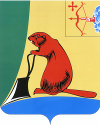 Печатное средство массовой информации органов местного самоуправления Тужинского муниципального районаБюллетень муниципальных нормативных правовых актов№ 24 (335)05 октября 2022 годапгт ТужаСОДЕРЖАНИЕРаздел I. Постановления и распоряжения главы района и администрации Тужинского района АДМИНИСТРАЦИЯ ТУЖИНСКОГО МУНИЦИПАЛЬНОГО РАЙОНАКИРОВСКОЙ ОБЛАСТИРАСПОРЯЖЕНИЕО Порядке подачи обращения гражданином, замещавшим должность муниципальной службы, в комиссию по соблюдению требований к служебному поведению и урегулированию конфликта интересов, если в течение двух лет со дня увольнения с муниципальной службы гражданин замещает на условиях трудового договора должности в организации и (или) выполняет в данной организации работы на условиях гражданско-правового договора, если отдельные функции муниципального управления данной организацией входили в его должностные (служебные) обязанностиВ соответствии со статьей 12 Федерального закона от 25.12.2008 № 273-ФЗ «О противодействии коррупции», Федеральным законом от 02.03.2007 № 25-ФЗ «О муниципальной службе в Российской Федерации», Законом Кировской области от 08.10.2007 № 171-ЗО «О муниципальной службе в Кировской области», Положением о комиссии по соблюдению требований к служебному поведению муниципальных служащих администрации Тужинского муниципального района и урегулированию конфликта интересов, утвержденного постановлением администрации Тужинского муниципального района от 12.05.2022 № 156:1. Утвердить:1.1. Порядок подачи обращения гражданином, замещавшим должность муниципальной службы, в комиссию по соблюдению требований к служебному поведению и урегулированию конфликта интересов, если в течение двух лет со дня увольнения с муниципальной службы гражданин замещает на условиях трудового договора должности в организации и (или) выполняет в данной организации работы на условиях гражданско-правового договора, если отдельные функции муниципального управления данной организацией входили в его должностные (служебные) обязанности согласно приложению № 1.1.2. Порядок проверки соблюдения гражданином, замещавшим должность муниципальной службы, запрета на замещение на условиях трудового договора должности в организации и (или) на выполнение в организации работ (оказание услуг) на условиях гражданско-правового договора, если отдельные функции муниципального управления данной организацией входили в должностные (служебные) обязанности муниципального служащего, и соблюдения работодателем условий заключения трудового договора или гражданско-правового договора с таким гражданином согласно приложению № 2.2. Признать утратившими силу распоряжения администрации Тужинского муниципального района:2.1.От08.06.2012 № 54«Об утверждении  Порядка сообщения гражданином, замещающим должность муниципальной службы, комиссии по соблюдению требований к служебному поведению муниципальных служащих и урегулированию конфликта интересов».2.2. От 27.08.2018 № 58 «О внесении изменения в распоряжение администрации Тужинского муниципального района от 08.06.2012 № 54».3. Ведущему специалисту отдела организационно – правовой и кадровой работы администрации Тужинского муниципального района ознакомить муниципальных служащих администрации Тужинского муниципального района с данным распоряжением под роспись.4. Контроль за исполнением настоящего распоряжения возложить на управляющего делами –начальника управления делами администрации Тужинского муниципального района Шишкину С.И. 5. Настоящее распоряжение вступает в законную силу с момента опубликования в Бюллетене муниципальных нормативных правовых актов органов местного самоуправления Тужинского муниципального района Кировской области.Глава Тужинского муниципального района    Л.В. БледныхПриложение УТВЕРЖДЕНраспоряжением администрации Тужинского муниципального районаот 30.09.2022 № 124ПОРЯДОКподачи обращения гражданином, замещавшим должность муниципальной службы, в комиссию по соблюдению требований к служебному поведению и урегулированию конфликта интересов, если в течение двух лет со дня увольнения с муниципальной службы гражданин замещает на условиях трудового договора должности в организации и (или) выполняет в данной организации работы на условиях гражданско-правового договора, если отдельные функции муниципального управления данной организацией входили в его должностные (служебные) обязанности1. Гражданин, замещавший должность муниципальной службы, включенную в перечень должностей муниципальной службы, утвержденный распоряжением администрации Тужинского муниципального района от 01.07.2019 № 72 «Об утверждении Перечня должностей муниципальной службы, при назначении и замещении которых муниципальные служащие обязаны предоставлять сведения о своих доходах, расходах, об имуществе и обязательствах имущественного характера, а также о доходах, расходах, обязательствах имущественного характера своих супруги (супруга) и несовершеннолетних детей» (далее - гражданин, замещавший должность муниципальной службы), обязан в течение 2 лет со дня увольнения с муниципальной службы до заключения трудового договора или гражданско-правового договора уведомлять комиссию по соблюдению требований к служебному поведению муниципальных служащих администрации Тужинского муниципального района и урегулированию конфликта интересов (далее - Комиссия) о намерении замещать на условиях трудового договора должности в организации и (или) выполнять в данной организации работу (оказывать услуги) в течение месяца стоимостью более 100 тысяч рублей на условиях гражданско-правового договора, если отдельные функции муниципального управления данной организацией входили в должностные (служебные) обязанности муниципального служащего.2. Обращение на имя главы Тужинского муниципального района направляется специалисту отдела организационно – правовой и кадровой работы администрации Тужинского муниципального района на которого возложены данные обязанности, (далее - уполномоченное лицо), в письменном виде.3. В обращении указываются следующие сведения:3.1. фамилия, имя, отчество гражданина, дата его рождения, адрес места жительства;3.2. замещаемые должности в течение последних двух лет до дня увольнения с муниципальной службы;3.3. наименование коммерческой или некоммерческой организации;3.4. местонахождение коммерческой (некоммерческой) организации;3.5. характер деятельности коммерческой (некоммерческой) организации;3.6. должностные (служебные) обязанности, исполняемые гражданином во время замещения им муниципальной должности;3.7. функции по муниципальному управлению в отношении коммерческой или некоммерческой организации;3.8.вид договора (трудовой или гражданско-правовой), 3.9. предполагаемый срок действия договора (срочный либо заключенный на неопределенный срок).3.10.сумма оплаты за выполнение (оказание) по договору работ (услуг) (предполагаемая сумма в рублях в течение месяца);3.11. обращение о намерении лично присутствовать на заседании комиссии (пункт 25 Положения о комиссиях).4. Уполномоченное лицо осуществляет рассмотрение обращения, по результатам которого подготавливается мотивированное заключение по существу обращения с учетом требований статьи 12 Федерального закона от 25.12.2008 № 273-ФЗ «О противодействии коррупции».5. Обращение гражданина, а также мотивированное заключение и другие материалы в течение семи рабочих дней со дня поступления обращения представляются председателю комиссии (пункт 21 Положения о комиссиях).6. Обращение, указанное в пункте 1 настоящего Положения, может быть подано муниципальным служащим, планирующим свое увольнение с муниципальной службы, и подлежит рассмотрению Комиссией в соответствии с настоящим Порядком.7. Комиссия обязана рассмотреть письменное обращение гражданина в течение 7 дней со дня поступления указанного обращения, о принятом решении направить гражданину письменное сообщение не позднее следующего рабочего дня и уведомить его устно в течение 3 рабочих дней.8. По итогам рассмотрения обращения Комиссия выносит одно из следующих решений:дать гражданину согласие на замещение должности в коммерческой или некоммерческой организации либо на выполнение работы на условиях гражданско-правового договора в коммерческой или некоммерческой организации, если отдельные функции по муниципальному управлению этой организацией входили в его должностные (служебные) обязанности;отказать гражданину в замещении должности в коммерческой или некоммерческой организации либо в выполнении работы на условиях гражданско-правового договора в коммерческой или некоммерческой организации, если отдельные функции по муниципальному управлению этой организацией входили в его должностные (служебные) обязанности, и мотивировать свой отказ.9. Решение Комиссии оформляется протоколом, который подписывают члены Комиссии, принимавшие участие в ее заседании. Решение, принятое Комиссией, носит обязательный характер.10. Копия протокола или выписка из него приобщается к личному делу гражданина, в отношении которого рассмотрен вопрос о соблюдении требований к исполнению статьи 12 Федерального закона от 25.12.2008 № 273-ФЗ «О противодействии коррупции».10.1. Выписка из решения комиссии, заверенная подписью секретаря комиссии и печатью муниципального органа, вручается гражданину, замещавшему должность муниципальной  службы, в отношении которого рассматривался вопрос, указанный в пункте 1настоящего Положения, под роспись или направляется заказным письмом с сообщением по указанному им в обращении адресу не позднее одного рабочего дня, следующего за днем проведения соответствующего заседания комиссии.11. Копия протокола или выписка из него направляется в организацию, в которой гражданин, замещавший должность муниципальной службы, планирует замещать должность (выполнять работу), в течение 3 рабочих дней со дня принятия Комиссией решения.12. Гражданин, замещавший должность муниципальной службы, при согласии Комиссии на замещение должности либо выполнение работы на условиях гражданско-правового договора в организации, если отдельные функции по муниципальному управлению этой организацией входили в его должностные (служебные) обязанности, обязан при заключении трудового договора и (или) гражданско-правового договора сообщить работодателю сведения о последнем месте службы.___________Приложение № 2УТВЕРЖДЕН распоряжением администрацииТужинского муниципального района Кировской областиот 30.09.2022 № 124ПОРЯДОКпроверки соблюдения гражданином, замещавшим должность муниципальной службы, запрета на замещение на условиях трудового  договора должности в организации и (или) на выполнение в организации работ (оказание услуг) на условиях гражданско-правового договора, если отдельные функции муниципального управления данной организацией входили в должностные (служебные) обязанности муниципального служащего, и соблюдения работодателем условий заключения трудового договора или гражданско-правового договора с таким гражданином1. Настоящий Порядок определяет порядок осуществления проверки:1.1. Соблюдения гражданином, замещавшим должность муниципальной службы, включенной в перечень, утвержденный распоряжением администрации Тужинского муниципального района от 01.07.2019 № 72 «Об утверждении Перечня должностей муниципальной службы, при назначении и замещении которых муниципальные служащие обязаны предоставлять сведения о своих доходах, расходах, об имуществе и обязательствах имущественного характера, а также о доходах, расходах, обязательствах имущественного характера своих супруги (супруга) и несовершеннолетних детей» (далее - гражданин, замещавший должность муниципальной службы), в течение 2 лет со дня увольнения с муниципальной службы запрета на замещение на условиях трудового договора должности в организации и (или) на выполнение в данной организации работ (оказание данной организации услуг) на условиях гражданско-правового договора (гражданско-правовых договоров) в течение месяца стоимостью более 100 тысяч рублей, если отдельные функции муниципального управления данной организацией входили в должностные (служебные) обязанности муниципального служащего без согласия комиссии по соблюдению требований к служебному поведению муниципальных служащих и урегулированию конфликта интересов.1.2. Соблюдения работодателем условий заключения трудового договора или соблюдения условий заключения гражданско-правового договора с указанным гражданином.2. Основаниями для осуществления проверки являются:2.1. Сообщение, поступившее от работодателя, который заключил трудовой договор (гражданско-правовой договор) с гражданином, замещавшим должность муниципальной службы, в порядке, предусмотренном постановлением Правительства РФ от 21.01.2015 № 29 «Об утверждении Правил сообщения работодателем о заключении трудового или гражданско-правового договора на выполнение работ (оказание услуг) с гражданином, замещавшим должности государственной или муниципальной службы, перечень которых устанавливается нормативными правовыми актами Российской Федерации».2.2. Непоступление от работодателя в течение 10 дней с даты заключения трудового (гражданско-правового) договора с гражданином, замещавшим должность муниципальной службы, сообщения о заключении такого договора, если комиссией было принято решение о даче согласия на замещение должности либо выполнение работы на условиях гражданско-правового договора в организации, если отдельные функции по муниципальному управлению этой организацией входили в его должностные (служебные) обязанности.2.3. Письменная информация, представленная правоохранительными органами, иными государственными органами, органами местного самоуправления, их должностными лицами, организациями и гражданами (далее - лица, направившие информацию).3. Информация анонимного характера не может служить основанием для проверки.4. Проверка, предусмотренная пунктом 1 настоящего Положения, осуществляется специалистом отдела организационно – правовой и кадровой работы администрации Тужинского муниципального района (далее - уполномоченное лицо), на которого возложена данная обязанность.5. В случае поступления сообщения, предусмотренного подпунктом 2.1 пункта 2 настоящего Положения, уполномоченное лицо проверяет наличие в личном деле лица, замещавшего должность муниципальной службы, копии протокола заседания комиссии по соблюдению требований к служебному поведению муниципальных служащих и урегулированию конфликта интересов (выписки из него) с решением о даче гражданину согласия на замещение должности либо выполнение работы на условиях гражданско-правового договора в организации, если отдельные функции по муниципальному управлению этой организацией входили в его должностные (служебные) обязанности (далее - протокол с решением о даче согласия).При наличии в личном деле протокола с решением о даче согласия уполномоченное лицо осуществляет подготовку мотивированного заключения о соблюдении гражданином, замещавшим должность государственной службы в государственном органе, требований статьи 12 Федерального закона от 25.12.2008 № 273-ФЗ «О противодействии коррупции» (далее – Федеральный закон № 273-ФЗ). Сообщение, заключение и другие материалы в течение десяти рабочих дней со дня поступления сообщения представляются председателю комиссии по соблюдению требований к служебному поведению муниципальных служащих и урегулированию конфликта интересов (далее - Комиссия).При отсутствии протокола с решением о даче согласия либо при наличии протокола с решением об отказе гражданину в замещении должности либо в выполнении работы на условиях гражданско-правового договора в организации уполномоченное лицо выносит мотивированное заключение о несоблюдении гражданином требований Федерального закона № 273-ФЗ. Сообщение, заключение и другие материалы в течение десяти рабочих дней со дня поступления сообщения представляются председателю Комиссии.Заключение о несоблюдении гражданином требований Федерального закона № 273-ФЗ направляется работодателю не позднее следующего рабочего дня со дня вынесения указанного заключения. Работодатель также информируется об обязательности прекращения трудового или гражданско-правового договора на выполнение работ (оказание услуг) с гражданином, замещавшим должность муниципальной службы, в соответствии с ч. 3 ст. 12 Федерального закона № 273-ФЗ.Одновременно уполномоченное лицо информирует правоохранительные органы для осуществления контроля за выполнением работодателем требований Федерального закона № 273-ФЗ.6. В случае непоступления от работодателя в течение 10 дней с даты заключения трудового (гражданско-правового) договора с гражданином, замещавшим должность муниципальной службы, сообщения о заключении такого договора, если Комиссией было принято решение о даче согласия на замещение должности либо выполнение работы на условиях гражданско-правового договора в организации, если отдельные функции по муниципальному управлению этой организацией входили в его должностные (служебные) обязанности, уполномоченное лицо в течение 3 рабочих дней информирует правоохранительные органы о несоблюдении работодателем обязанности, предусмотренной ч. 4 ст. 12 Федерального закона N 273-ФЗ.В случае поступления письменной информации от работодателя о заключении трудового (гражданско-правового) договора с гражданином в указанный срок письменная информация работодателя приобщается к личному делу гражданина, замещавшего должность муниципальной службы.7. При поступлении информации, предусмотренной подпунктом 2.3 пункта 2 настоящего Положения, уполномоченное лицо проверяет наличие в личном деле лица, замещавшего должность муниципальной службы:7.1. Протокола с решением о даче согласия.7.2. Письменной информации работодателя о заключении трудового договора с гражданином, замещавшим должность муниципальной службы.В случае наличия указанных документов уполномоченное лицо в течение 3 рабочих дней информирует лиц, направивших информацию, о соблюдении гражданином и работодателем требований Федерального закона № 273-ФЗ.В случае отсутствия какого-либо из указанных в настоящем пункте документов уполномоченное лицо в течение 3 рабочих дней информирует правоохранительные органы и лиц, направивших информацию, о несоблюдении гражданином и (или) работодателем требований Федерального закона № 273-ФЗ.______________АДМИНИСТРАЦИЯ ТУЖИНСКОГО МУНИЦИПАЛЬНОГО РАЙОНАКИРОВСКОЙ ОБЛАСТИПОСТАНОВЛЕНИЕ Об организации призыва граждан на военную службув октябре - декабре 2022 годаВ соответствии с Федеральным законом Российской Федерации 
от 28.03.1998 № 53-ФЗ «О воинской обязанности и военной службе», постановлением Правительства Российской Федерации от 11.11.2006 № 663 «Об утверждении Положения о призыве на военную службу граждан Российской Федерации», приказом Министра обороны Российской Федерации и  Министерства  здравоохранения   Российской   Федерации  от  23.05.2001  № 240/168 «Об организации медицинского обеспечения подготовки граждан Российской Федерации к военной службе», Указом Губернатора  Кировской области  от 28.09.2022 № 68 «О проведении призыва граждан Российской Федерации  на военную службу  в октябре – декабре 2022 года» администрация Тужинского муниципального района ПОСТАНОВЛЯЕТ:Утвердить план работы призывной комиссии Тужинского муниципального района 
в октябре – декабре 2022 года (далее – План) согласно приложению № 1. Утвердить согласованный график работы призывной комиссии Тужинского муниципального района в октябре – декабре 2022 года согласно приложению № 2.Утвердить состав комиссии по медицинскому освидетельствованию призывников 
в Тужинском муниципальном районе согласно приложению № 3.Утвердить перечень администраций сельских поселений, выделяющих технических работников (работников военно-учетных столов) на период работы комиссии по медицинскому освидетельствованию граждан во время осеннего призыва 2022 года, согласно приложению № 4. Утвердить расчет выделения сотрудников МО МВД России «Яранский» для поддержания общественного порядка в дни отправок призывников на областной сборный пункт согласно приложению 
№ 5.Контроль за осуществлением мероприятий Плана возложить на управляющего 
делами – начальника управления делами администрации Тужинского муниципального района 
Шишкину С.И. Опубликовать настоящее постановление в Бюллетене муниципальных нормативных правовых актов органов местного самоуправления Тужинского муниципального района Кировской области. Настоящее постановление вступает в силу после его официального опубликования.Глава Тужинского  	муниципального района     Л.В. Бледных  Приложение № 1УТВЕРЖДЕНпостановлением  администрации Тужинского муниципального района от  30.09.2022   №  300Планработы призывной комиссии Тужинского муниципального района в октябре – декабре 2022 года_________________Приложение № 2УТВЕРЖДЕНпостановлением  администрации Тужинского муниципального района от  30.09.2022   №  300График работы призывной комиссии Тужинского муниципального районав октябре - декабре 2022 года	___________Приложение № 3УТВЕРЖДЕНпостановлением администрации Тужинского муниципального районаот  30.09.2022  № 300Состав комиссии по медицинскому освидетельствованию призывников в Тужинском муниципальном районе __________Приложение № 4УТВЕРЖДЕНпостановлением администрации Тужинского муниципального районаот  30.09.2022  № 300Переченьадминистраций сельских поселений, выделяющих технических работников (работников военно-учетных столов)  на период работы комиссии по медицинскому освидетельствованию граждан во время осеннего призыва 2022 года_______________Приложение № 5УТВЕРЖДЕНпостановлением администрации Тужинского муниципального районаот  30.09.2022   № 300Расчетвыделения сотрудников МО МВД России «Яранский»для поддержания общественного порядкав дни отправок призывников на областной сборный пункт____________АДМИНИСТРАЦИЯ ТУЖИНСКОГО МУНИЦИПАЛЬНОГО РАЙОНАКИРОВСКОЙ ОБЛАСТИПОСТАНОВЛЕНИЕО проведении аукциона на право заключениядоговора аренды земельного участкаВ соответствии со статьей 39.11 Земельного кодекса Российской Федерации, статьей 15 Федерального закона от 06.10.2003 № 131 – ФЗ «Об общих принципах организации местного самоуправления в Российской Федерации, статьями 32, 42 Устава муниципального образования Тужинский муниципальный район, на основании протокола заседания комиссии по использованию муниципального имущества Тужинского муниципального района (далее - Комиссия) от 27.09.2022 № 4, в целях увеличения доходной части бюджета администрация Тужинского муниципального района ПОСТАНОВЛЯЕТ:1. Комиссии организовать и провести торги на право заключения договора аренды земельного участка:кадастровый номер 43:33:310112:368;адрес (местоположение): Российская Федерация, обл Кировская, р-н Тужинский, пгт Тужа, 
ул Советская, д 15 а;категория земель: земли населенных пунктов;площадь: 711 кв. метров;разрешенное использование: Склады.2. Установить:2.1. Форму торгов – Участниками аукциона на право заключения договора аренды земельного участка, могут являться только субъекты малого и среднего предпринимательства.2.2. Установить начальную цену ежегодного размера арендной платы 
в сумме 2 963 (Две тысячи девятьсот шестьдесят три) рубля 45 копеек (НДС нет).2.3. Величину повышения начальной цены земельного участка 
(шаг аукциона) в сумме 88 (восемьдесят восемь) рублей 90 копеек (НДС нет).2.4. Величину задатка земельного участка в сумме 592 (пятьсот девяносто два) рубля 69 копеек (НДС нет).2.5. Установить срок аренды земельного участка – 3 года.3. Администрации Тужинского муниципального района:3.1. Опубликовать извещение о проведении аукциона и о его результатах на официальном сайте 
в сети Интернет (http://www.torgi.gov.ru);3.2. Опубликовать данное постановление о проведении аукциона 
в Бюллетене муниципальных нормативных правовых актов органов местного самоуправления Тужинского муниципального района Кировской области;3.3. Передать земельный участок в аренду победителю аукциона 
в соответствии с действующим законодательством Российской Федерации.Глава Тужинскогомуниципального района    Л.В. БледныхАДМИНИСТРАЦИЯ ТУЖИНСКОГО МУНИЦИПАЛЬНОГО РАЙОНАКИРОВСКОЙ ОБЛАСТИПОСТАНОВЛЕНИЕОб отмене постановления администрации Тужинского муниципального района от 30.09.2022 № 300В соответствии с пунктом 1 Указа Президента Российской Федерации от 30.09.2022 № 691 
«О призыве в ноябре – декабре 2022 г. граждан Российской Федерации на военную службу и об увольнении с военной службы граждан, проходящих военную службу по призыву», Указом Губернатора Кировской области от 01.10.2022 № 78 «О внесении изменений в Указ Губернатора Кировской области от 28.09.2022 № 68»    администрация Тужинского муниципального района ПОСТАНОВЛЯЕТ:1. Отменить постановление администрации Тужинского муниципального района от 30.09.2022 
№ 300 «Об организации призыва граждан на военную службу в октябре – декабре 2022 года».2. Опубликовать настоящее постановление в Бюллетене муниципальных нормативных правовых актов органов местного самоуправления Тужинского муниципального района Кировской области. Глава  Тужинскогомуниципального района    Л.В. Бледных                                                                     ГЛАВА ТУЖИНСКОГО МУНИЦИПАЛЬНОГО РАЙОНАКИРОВСКОЙ ОБЛАСТИПОСТАНОВЛЕНИЕО создании рабочей группы по вопросам оказания на территории Тужинского района помощи членам семей граждан, призванных на военную службу по мобилизации в Вооруженные Силы 
Российской ФедерацииВ соответствии с Указом Губернатора Кировской области от 29.09.2022 № 74 «Об организации оказания помощи членам семей граждан, призванных на военную службу по мобилизации в Вооруженные Силы Российской Федерации» в целях оказания помощи членам семей мобилизованных граждан, проживающих на территории Тужинского района, администрация Тужинского муниципального района ПОСТАНОВЛЯЕТ:Создать рабочую группу по вопросам оказания на территории Тужинского района помощи членам семей граждан, призванных на военную службу по мобилизации в Вооруженные Силы Российской Федерации и утвердить ее состав согласно приложению № 1.Утвердить Положение о рабочей группе по вопросам оказания на территории Тужинского района помощи членам семей граждан, призванных на военную службу по мобилизации в Вооруженные Силы Российской Федерации согласно приложению № 2.Опубликовать настоящее постановление в Бюллетене муниципальных нормативных правовых актов органов местного самоуправления Тужинского муниципального района Кировской области.Контроль за выполнением настоящего постановления оставляю 
за собой.Глава Тужинского муниципального района     Л.В. БледныхПриложение № 1УТВЕРЖДЕНпостановлением главыТужинского муниципального районаот 03.10.2022   № 16СОСТАВрабочей группы по вопросам оказания на территории Тужинского районапомощи членам семей граждан, призванных на военную службу по мобилизации в Вооруженные Силы Российской ФедерацииЧлены рабочей группы:_________Приложение № 2УТВЕРЖДЕНОпостановлением главыТужинского муниципальногорайонаот  03.10.2022 № 16ПОЛОЖЕНИЕо рабочей группе по вопросам оказания на территории Тужинского района помощи членам семей граждан, призванных на военную службу по мобилизации в Вооруженные Силы Российской Федерации	1. Рабочая группа по вопросам оказания на территории Тужинского района помощи членам семей граждан, призванных на военную службу по мобилизации в Вооруженные Силы Российской Федерации (далее - рабочая группа), создается в Тужинском районе в целях организации оказания помощи в сферах образования, социального обеспечения, жилищно-коммунальных услуг, здравоохранения (далее - помощь) проживающим на территории Тужинского района членам семей граждан, призванных на военную службу по мобилизации в Вооруженные Силы Российской Федерации (далее - мобилизованные граждане), к которым относятся:- супруга мобилизованного гражданина;- дети мобилизованного гражданина, не достигшие возраста 18 лет, дети старше этого возраста, если они стали инвалидами до достижения ими возраста 18 лет, а также дети, обучающиеся в образовательных организациях по очной форме обучения, - до окончания обучения, но не более чем до достижения ими возраста 23 лет;- родители мобилизованного гражданина или опекуны (попечители), воспитывавшие его до достижения им совершеннолетия;- иные лица, совместно проживающие с мобилизованным    гражданином.2. Рабочая группа в своей деятельности руководствуется Конституцией Российской Федерации, федеральными законами, иными нормативными правовыми актами Российской Федерации, нормативными правовыми актами Кировской области, муниципальными нормативными правовыми актами.3. Основными функциями рабочей группы являются: - организация выявления проживающих на территории Тужинского района членов семей мобилизованных граждан, нуждающихся в оказании им помощи;- организация выполнения мероприятий по оказанию помощи членам семей мобилизованных граждан;- информирование органов и учреждений сферы образования, социального обслуживания, жилищно-коммунального хозяйства, здравоохранения о необходимости оказания помощи проживающим на территории Тужинского района членов семей мобилизованных граждан;- организация обмена информацией с рабочей группой по вопросам оказания помощи членам семей граждан, призванных на военную службу по мобилизации в Вооруженные Силы Российской Федерации, созданной при призывной комиссии Кировской области по мобилизации граждан, приписанных к воинским частям (предназначенных в специальные формирования), для прохождения военной службы на воинских должностях, предусмотренных штатами военного времени, или направления их для работы на должностях гражданского персонала Вооруженных Сил Российской Федерации, других войск, воинских формирований, органов и специальных формирований (далее - областная рабочая группа), с аналогичными рабочими группами других муниципальных образований Кировской области, органами и организациями, участвующими в реализации на территории Тужинского района мероприятий по оказанию помощи членам семей мобилизованных граждан;-организация привлечения добровольческих (волонтерских) организаций для оказания помощи проживающим на территории Тужинского района членам семей мобилизованных граждан;- осуществление контроля реализации на территории Тужинского района мероприятий по оказанию помощи членам семей мобилизованных граждан.4. Положение о рабочей группе и персональный состав рабочей группы утверждаются главой Тужинского муниципального района.В состав рабочей группы входят председатель рабочей группы, заместитель председателя рабочей группы, секретарь рабочей группы и члены рабочей группы.Председателем рабочей группы является глава Тужинского муниципального района.В состав рабочей группы могут входить представители органов местного самоуправления Тужинского муниципального района, организаций социального обслуживания, образовательных организаций, организаций жилищно-коммунального хозяйства, медицинских организаций, общественных организаций, осуществляющих деятельность на территории Тужинского района, а также по согласованию представители военного комиссариата.5. Председатель рабочей группы осуществляет общее руководство деятельностью рабочей группы, дает поручения членам рабочей группы, назначает дату, место и время проведения заседания рабочей группы, определяет повестку дня заседания рабочей группы, решает иные вопросы в рамках осуществляемых рабочей группой функций.6. Секретарь рабочей группы контролирует выполнение решений рабочей группы, поручений председателя рабочей группы, оформляет протоколы заседаний рабочей группы, выполняет иные поручения председателя рабочей группы.7. Заседания рабочей группы проводятся по мере необходимости в форме заседаний. Заседания рабочей группы могут проводиться в формате видео-конференц-связи.Заседания рабочей группы проводит председатель рабочей группы или по его поручению заместитель председателя рабочей группы (при наличии), иной член рабочей группы.Решение рабочей группы оформляется протоколом, который подписывается председательствующим на заседании рабочей группы и секретарем рабочей группы.При необходимости на заседание рабочей группы могут быть приглашены представители органов публичной власти Тужинского муниципального района, общественных и иных организаций, иные лица.8. Рабочая группа в своей деятельности взаимодействует с областной рабочей группой, аналогичными рабочими группами, создаваемыми в других муниципальных образованиях Кировской области, органами публичной власти Кировской области, а также иными органами и организациями, участвующими в выполнении мероприятий по оказанию помощи членам семей мобилизованных граждан.____________ТУЖИНСКАЯ РАЙОННАЯ ДУМАКИРОВСКОЙ ОБЛАСТИРЕШЕНИЕпгт ТужаО внесении изменений в решениеТужинской районной Думы от 13.12.2021 № 4/22В соответствии со статьей 20 Положения о бюджетном процессе в муниципальном образовании Тужинский муниципальный район, утвержденного решением Тужинской районной Думы от 26.02.2021 № 54/400, Тужинская районная Дума РЕШИЛА: 1. Внести в решение Тужинской районной Думы от 13.12.2021 № 4/22 «О бюджете Тужинского муниципального района на 2022 год и на плановый период 2023 и 2024 годов» (далее – Решение) следующие изменения:1.1. Раздел 5 Решения изложить в новой редакции: «5. Установить верхний предел муниципального внутреннего долга Тужинского муниципального района:5.1. На 1 января 2023 года в сумме 10 000 тыс. рублей, в том числе верхний предел долга по муниципальным гарантиям Тужинского муниципального района равный нулю.5.2. На 1 января 2024 года в сумме 10 000 тыс. рублей, в том числе верхний предел долга по муниципальным гарантиям Тужинского муниципального района равный нулю.5.3. На 1 января 2025 года в сумме 10 000 тыс. рублей, в том числе верхний предел долга по муниципальным гарантиям Тужинского муниципального района равный нулю.».1.2. В разделе 8 слова «на 2022 год в сумме 652,1 тыс. рублей» заменить словами «на 2022 год в сумме 286,3 тыс. рублей».1.3. Приложение № 1 «Основные характеристики бюджета муниципального района на 2022 год и на плановый период 2023 и 2024 годов» к Решению изложить в новой редакции согласно приложению 
№ 1.1.4. Приложение № 5 «Перечень и объемы субвенций, предоставляемых из бюджета муниципального района» к Решению изложить в новой редакции согласно приложению № 2.1.5. Приложение № 6 «Перечень и объемы субсидий, предоставляемых из бюджета муниципального района в целях финансирования расходных обязательств, возникающих при выполнении полномочий органов местного самоуправления по решению вопросов местного значения» к Решению изложить в новой редакции согласно приложению № 3.1.6. Приложение № 7 «Объемы поступления доходов бюджета муниципального района по налоговым и неналоговым доходам по статьям, по безвозмездным поступлениям по подстатьям классификации доходов бюджетов» к  Решению изложить в новой редакции согласно приложению № 4.1.7. Приложение № 8 «Распределение бюджетных ассигнований по разделам и подразделам классификации расходов бюджетов на 2022 год» к Решению изложить в новой редакции согласно приложению № 5.1.8. Приложение № 9 «Распределение бюджетных ассигнований по целевым статьям (муниципальным программам Тужинского района и непрограммным направлениям деятельности), группам видов расходов классификации расходов бюджетов на 2022 год» к Решению изложить в новой редакции согласно приложению № 6.1.9. Приложение № 10 «Ведомственная структура расходов бюджета муниципального района на 2022 год» к Решению изложить в новой редакции согласно приложению № 7.1.10. Приложение № 15.1 «Распределение дотаций на поддержку мер по обеспечению сбалансированности бюджетов поселений на 2022 год» к Решению изложить в новой редакции согласно приложению № 8.2. Настоящее Решение вступает в силу с момента его опубликования в Бюллетене муниципальных нормативных актов органов местного самоуправления Тужинского муниципального района Кировской области.Председатель Тужинскойрайонной Думы                            Э.Н. БагаевГлава Тужинскогомуниципального района             Л.В. Бледных_______________________________ТУЖИНСКАЯ РАЙОННАЯ ДУМАКИРОВСКОЙ ОБЛАСТИРЕШЕНИЕпгт ТужаО внесении изменений в решение Тужинской районной Думы от 29.05.2020 № 46/340В соответствии с Указом Губернатора Кировской области от 12.09.2022 № 56 «О повышении размеров должностных окладов депутатов, выборных должностных лиц, должностных лиц контрольно-счетных органов, муниципальных служащих, работников, занимающих должности, 
не отнесенные к должностям муниципальной службы, рабочих отдельных профессий и младшего обслуживающего персонала органов местного самоуправления», на основании постановления Правительства Кировской области от 12.09.2022 № 496-П «О внесении изменений в постановление Правительства Кировской области от 12.04.2011 № 98/120», Тужинская районная Дума РЕШИЛА:1. Внести в Положение об оплате труда главы района, утвержденное решением Тужинской районной Думы от 29.05.2020 № 46/340 «Об оплате труда главы района и муниципальных служащих Тужинского муниципального района» (далее – Положение), следующие изменения:1.1. В пункте 2.1 раздела 2 Положения слова «и составляет 11 932 рубля» заменить словами «и составляет 12 410 рублей».1.2. В пункте 2.2 раздела 2 Положения слова «в размере 395% должностного оклада» заменить словами «в размере 450% должностного оклада». 2. Внести в Положение об оплате труда муниципальных служащих Тужинского муниципального района, утвержденное решением Тужинской районной Думы от 29.05.2020 № 46/340 «Об оплате труда главы района и муниципальных служащих Тужинского муниципального района» (далее – Положение), следующие изменения:2.1. Раздел 2 Положения изложить в новой редакции следующего содержания:«2. Должностные оклады муниципальных служащих2.1. Размеры должностных окладов муниципальных служащих определяются в соответствии с нормативными правовыми актами Кировской области в зависимости от численности населения, проживающего 
на территории Тужинского района, и устанавливаются в следующих размерах:2.2. Должностные оклады индексируются в соответствии 
с нормативными правовыми актами Губернатора Кировской области.2.3. При индексации должностных окладов их размер округляется 
до целого рубля в сторону увеличения.».2.2. Пункт 4.2 раздела 4 Положения изложить в новой редакции следующего содержания:«4.2. Размер ежемесячной надбавки за классный чин выплачивается 
в следующих размерах:».	2.3. В пункте 6.2 раздела 6 Положения  слова «в размере 230% от должностного оклада» заменить словами «в размере 280% от должностного оклада».3. Настоящее решение вступает в силу с момента подписания 
и распространяет свое действие на правоотношения, возникшие с 01.09.2022.4. Опубликовать настоящее решение в Бюллетене муниципальных нормативных правовых актов органов местного самоуправления Тужинского муниципального района Кировской области.Председатель Тужинскойрайонной Думы    		Э.Н. БагаевГлава Тужинского муниципального района   	Л.В. БледныхТУЖИНСКАЯ РАЙОННАЯ ДУМАКИРОВСКОЙ ОБЛАСТИРЕШЕНИЕпгт ТужаО внесении изменений решение Тужинской районной Думы Кировской области от 28.01.2022 № 6/43 В соответствии с Указом Губернатора Кировской области от 12.09.2022 № 56 «О повышении размеров должностных окладов депутатов, выборных должностных лиц, должностных лиц контрольно-счетных органов, муниципальных служащих, работников, занимающих должности, не отнесенные к должностям муниципальной службы, рабочих отдельных профессий и младшего обслуживающего персонала органов местного самоуправления, постановлением Правительства Кировской области от 12.09.2022 № 496-П «О внесении изменений в постановление Правительства Кировской области от 12.04.2011 № 98/120» Тужинская районная Дума РЕШИЛА:Внести в Положение об оплате труда председателя Контрольно-счетной комиссии Тужинского района, утвержденное решением Тужинской районной Думы Кировской области от 28.01.2022 № 6/43 следующие изменения:В подразделе 2.1 раздела 2 слова «7 330 рублей» заменить словами «7 624 рубля».В подразделе 2.2 раздела 2 слова «в размере четырехсот процентов должностного оклада» заменить словами «в размере четырехсот пятидесяти процентов должностного оклада».В подразделе 3.1 раздела 3 слова «не позднее 25 числа текущего месяца» заменить словами «не позднее 1-го числа месяца, следующего за отчетный месяц».Настоящее решение вступает в силу со дня его подписания и распространяется на правоотношения, возникающие с 01.09.2022.Опубликовать настоящее решение в Бюллетене муниципальных нормативных правовых актов органов местного самоуправления Тужинского муниципального района Кировской области.Председатель Тужинской	районной Думы                        Э.Н. БагаевГлава Тужинскогомуниципального района         Л.В. БледныхУчредитель: Тужинская районная Дума (решение Тужинской районной Думы № 20/145 от 01 октября 2012 года об учреждении своего печатного средства массовой информации - Информационного бюллетеня органов местного самоуправления муниципального образования Тужинский муниципальный район Кировской 
области, где будут официально публиковаться нормативные правовые акты, принимаемые органами местного самоуправления района, подлежащие обязательному опубликованию в соответствии с Уставом Тужинского района) Официальное издание. Органы местного самоуправления Тужинского районаКировской области: Кировская область, пгт Тужа, ул. Горького, 5.Подписано в печать: 05 октября 2022 года,Тираж: 10 экземпляров, в каждом 60 страниц.Ответственный за выпуск издания: ведущий специалист отдела организационно-правовой и кадровой работы Чеснокова Н.Р.№ п/пНаименование постановления, распоряженияРеквизиты документаСтраница1О Порядке подачи обращения гражданином, замещавшим должность муниципальной службы, в комиссию по соблюдению требований к служебному поведению и урегулированию конфликта интересов, если в течение двух лет со дня увольнения с муниципальной службы гражданин замещает на условиях трудового договора должности в организации и (или) выполняет в данной организации работы на условиях гражданско-правового договора, если отдельные функции муниципального управления данной организацией входили в его должностные (служебные) обязанностиот 30.09.2022 № 1243-72Об организации призыва граждан на военную службу в октябре - декабре 2022 годаот 30.09.2022 № 3008-163О проведении аукциона на право заключения договора аренды земельного участкаот 30.09.2022 № 301174Об отмене постановления администрации Тужинского муниципального района от 30.09.2022 № 300от 03.10.2022 № 304185О создании рабочей группы по вопросам оказания на территории Тужинского района помощи членам семей граждан, призванных на военную службу по мобилизации в Вооруженные Силы 
Российской Федерацииот 03.10.2022 № 1618-22Раздел II. Решения Тужинской районной Думы Раздел II. Решения Тужинской районной Думы Раздел II. Решения Тужинской районной Думы Раздел II. Решения Тужинской районной Думы № п/пНаименование решенияРеквизиты документаСтраница1О внесении изменений в решение Тужинской районной Думы от 13.12.2021 № 4/22от 30.09.2022 № 13/7622-572О внесении изменений в решение Тужинской районной Думы от 29.05.2020 № 46/340от 30.09.2022 № 13/7757-593О внесении изменений решение Тужинской районной Думы Кировской области от 28.01.2022 № 6/43 от 30.09.2022 № 13/7859-6030.09.2022№124пгт Тужапгт Тужапгт Тужапгт Тужа30.09.2022№300пгт Тужапгт Тужапгт Тужапгт Тужа№п.п.Наименование мероприятийСрокиОтветственныйКтопривлекаетсяОтметкаовыполнении123456Оповещение граждан на мероприятия, связанные с призывом на военную службуОповещение граждан на мероприятия, связанные с призывом на военную службуОповещение граждан на мероприятия, связанные с призывом на военную службуОповещение граждан на мероприятия, связанные с призывом на военную службуОповещение граждан на мероприятия, связанные с призывом на военную службуОповещение граждан на мероприятия, связанные с призывом на военную службу1.Провести оповещение граждан на мероприятия, связанные с призывом на военную службу.до 03.10.2022Военный комиссар Сотрудники  военного комиссариата, работники военно-учетных столов сельских администраций, руководители и работники ответственные за ВУРучебных заведений и организаций всех форм деятельности.2.Выделить автотранспорт для проведения оповещения на мероприятия, связанные с призывом на военную службу.согласно графику совместных рейдовУправляющий делами – начальник управления делами администрации района  Сотрудники военного комиссариата, водитель администрации районаМедицинское освидетельствование гражданМедицинское освидетельствование гражданМедицинское освидетельствование гражданМедицинское освидетельствование гражданМедицинское освидетельствование гражданМедицинское освидетельствование граждан1.Выделить помещение для проведения медицинского освидетельствования и заседания призывной комиссии в КОГБУЗ «Тужинская ЦРБ»03.10.2022Главный врач КОГБУЗ «Тужинская ЦРБ»Сотрудники КОГБУЗ «Тужинская ЦРБ»2.Выделить в основной и резервный состав комиссии по медицинскому освидетельствованию  призывников врачей и средний медицинский персонал. Приложение № 3  с 01 октября и до конца проведения осеннего призыва 2022 поликлиника КОГБУЗ «Тужинская ЦРБ»Главный врач КОГБУЗ «Тужинская ЦРБ» Врачи и средний медицинский персоналКОГБУЗ «Тужинская ЦРБ» 3.Обеспечить  медицинскую комиссию необходимым медицинским оборудованием, медикаментами, инструментами и имуществом.на период проведения осеннего призыва 2022Главный врач КОГБУЗ «Тужинская ЦРБ»Сотрудники КОГБУЗ «Тужинская ЦРБ»4.Обеспечить проведение  следующих обязательных исследований призывников:  - флюорография в 2 проекциях;  -  электрокардиограмма сердца;  - общий анализ крови;  - общий анализ мочи;                     -  анализ крови на RW; - анализ крови на наличие антител к ВИЧ.  с 03.10.2022 по 17.12.2022Главный врачКОГБУЗ «Тужинская ЦРБ»Сотрудники КОГБУЗ «Тужинская ЦРБ»5.Обеспечить предоставление списков граждан, состоящих на Д-учете по профилям заболеваний.до 03.10.2022Главный врачКОГБУЗ «Тужинская ЦРБ»Сотрудники КОГБУЗ «Тужинская ЦРБ»6.Обеспечить предоставление амбулаторных карт призывников.до 03.10.2022Главный врачКОГБУЗ «Тужинская ЦРБ»Сотрудники КОГБУЗ «Тужинская ЦРБ»7.Провести  медицинское освидетельствование  призывников. с 03.10.2022 по 17.12.2022поликлиника КОГБУЗ «Тужинская ЦРБ»Главный врачКОГБУЗ «Тужинская ЦРБ»Врачи и средний медицинский персоналКОГБУЗ «Тужинская ЦРБ 8.Организовать внеочередную стационарную и амбулаторную помощь призывникам, нуждающимся в дополнительном обследовании.в период проведения осеннего призыва 2022Главный врачКОГБУЗ «Тужинская ЦРБ Врачи и средний медицинский персоналКОГБУЗ «Тужинская ЦРБ»9.Приказом по лечебному учреждению назначить врачей, ответственных за обследование (лечение)  призывников  в  соответствии  с  профилем  заболевания,  обследование  завершить  до  17.12.2022 в период проведения осеннего призыва  до 17.12.2022Главный врачКОГБУЗ   «Тужинская ЦРБ» Врачи и средний медицинский персонал КОГБУЗ «Тужинская ЦРБ»Работа районной призывной комиссииРабота районной призывной комиссииРабота районной призывной комиссииРабота районной призывной комиссииРабота районной призывной комиссииРабота районной призывной комиссии1.Выделить технических работников для проведения уточнения данных граждан, вызываемых на мероприятия связанные с призывом на военную службу, согласно перечню. Приложение № 4   03.10.2022 Военный комиссар, НО ППГВС Работники военно-учетных столов сельских администраций2.Провести заседания призывной комиссии  в октябре – декабре 2022 г. в соответствии с графиком (Приложение № 2). В процессе заседаний  принять в отношении граждан, вызываемых и явившихся  решения в соответствии с Федеральным Законом РФ от 28.03.1998 № 53-ФЗ «О воинской обязанности и военной службе».согласнографикузаседаний или внепланово по мере необходимостиПредседательпризывной комиссииЧлены комиссии, утвержденные Указом Губернатора Кировской области (основной или резервный состав)3.Вести контроль явки граждан на заседания призывной комиссии. согласнографикузаседанийПредседательпризывной комиссииЧлены комиссииОтправка призывников на областной сборный пунктОтправка призывников на областной сборный пунктОтправка призывников на областной сборный пунктОтправка призывников на областной сборный пунктОтправка призывников на областной сборный пунктОтправка призывников на областной сборный пункт1Сделать заявки на предоставление транспорта для доставки призывников на областной сборный пунктсогласно графику отправокВоенный комиссарСотрудники военного комиссариата2Обеспечить общественный порядок и общественную безопасность на призывном пункте военного комиссариата и прилегающей территории согласно расчету. Приложение №  5согласно графику отправокНачальник ПП «Тужинский»Сотрудники ПП «Тужинский» МО МВД России «Яранский»3Выделить сотрудников полиции для сопровождения больших команд на областной сборный пункт.согласно графику отправокНачальник ПП «Тужинский»Сотрудники МО МВД России «Яранский»Работа по розыску и привлечению к административной ответственности граждан, уклоняющихся от мероприятий, связанных с призывом на военную службуРабота по розыску и привлечению к административной ответственности граждан, уклоняющихся от мероприятий, связанных с призывом на военную службуРабота по розыску и привлечению к административной ответственности граждан, уклоняющихся от мероприятий, связанных с призывом на военную службуРабота по розыску и привлечению к административной ответственности граждан, уклоняющихся от мероприятий, связанных с призывом на военную службуРабота по розыску и привлечению к административной ответственности граждан, уклоняющихся от мероприятий, связанных с призывом на военную службуРабота по розыску и привлечению к административной ответственности граждан, уклоняющихся от мероприятий, связанных с призывом на военную службу1.Направлять персональные обращения в органы полиции о доставке граждан, не явившихся на мероприятия, связанные с призывом на военную службу для  привлечения к административной ответственности. после установленияпричин неявки Военный комиссарСотрудники отделения подготовки и призыва граждан на военную службу 2.Доставлять граждан в отдел полиции или сельские администрации по обращению военного комиссара. в 3-х дневный срок после получения обращенияНачальникПП «Тужинский»МО МВД России«Яранский»Сотрудники ПП «Тужинский»МО МВД России «Яранский»3.После получения сообщения о доставке гражданина прибывать в орган внутренних дел для составления протокола об административном правонарушении. Выносить постановления о наложении взыскания. в кратчайшие сроки с момента получения сообщенияВоенный комиссар  НО ППГВС4.Направлять материалы о привлечении к уголовной ответственности в Следственный комитет на граждан, уклонившихся от призыва на военную службу.после установленияпричин неявкиВоенный комиссар  Сотрудники отделения подготовки и призыва граждан на военную службу Воспитательная и культурно-массовая работаВоспитательная и культурно-массовая работаВоспитательная и культурно-массовая работаВоспитательная и культурно-массовая работаВоспитательная и культурно-массовая работаВоспитательная и культурно-массовая работа1.Провести беседу с призывниками: Закон РФ «О воинской обязанности и военной службе», ответственность призывников за нарушение Закона РФ «О воинской обязанности и военной службе».в дни работымедицинскойкомиссийВоенный комиссар  НО ППГВС СПНО ППГВС(по проф. отбору),фельдшер2.Провести культурно – спортивный праздник «День призывника» согласно плануОтдел культуры, спорта и молодежной политики Военный комиссар, представители администрации  района,ветераны ВОВ и др. войн, офицеры запаса3.Освещать ход проведения культурных мероприятий военно-патриотической направленности и призыва на военную службу в районной газете, на сайте администрации районав ходепризываРедакторгазеты «Родной край»Ведущий специалист отдела культуры, спорта и  молодежной политики, начальник управления образования,сотрудники военного комиссариатаРабота отдела по вопросам миграции МО МВД РФ «Яранский»Работа отдела по вопросам миграции МО МВД РФ «Яранский»Работа отдела по вопросам миграции МО МВД РФ «Яранский»Работа отдела по вопросам миграции МО МВД РФ «Яранский»Работа отдела по вопросам миграции МО МВД РФ «Яранский»Работа отдела по вопросам миграции МО МВД РФ «Яранский»1.По письменному обращению (запросу) начальника МО МВД России «Яранский»  направлять запросы в отделы адресно-справочной работы  отдела по вопросам миграции по предполагаемому месту жительства призывников, которых не удалось установить по данным об их регистрации и другим каналам. Назначить  лицо, ответственное за эту работу.в ходепризываНачальникотдела по вопросам миграции  Сотрудники отдела по вопросам миграции2.Направлять граждан, не имеющих при себе документов воинского учета, а также отметок о предоставлении отсрочки или освобождения от призыва на военную службу в военный комиссариат.в ходепризываНачальникотдела по вопросам миграции  Сотрудники отдела по вопросам миграции3.Оказывать помощь в ускоренном оформлении новых паспортов призывникам, которых отправляют на военную службу в ряды ВС РФ (в случаях утраты или замены при исполнении 20 лет).в ходепризываНачальникотдела по вопросам миграции  Сотрудники отдела по вопросам миграцииДата заседанияДата заседанияДата заседанияДата заседания 03.1028.1018.1123.12Количество  вызываемых28 114Специальность врачаСпециальность врачаФИООСНОВНОЙ СОСТАВОСНОВНОЙ СОСТАВОСНОВНОЙ СОСТАВНеврологПогудин Иван ВладимировичПогудин Иван ВладимировичОтоларингологТетерина Татьяна ИгоревнаТетерина Татьяна ИгоревнаХирургТрушин Владимир ВладимировичТрушин Владимир ВладимировичОкулистЦелютина Тамара АнатольевнаЦелютина Тамара АнатольевнаДерматовенерологЧешуин Сергей СергеевичЧешуин Сергей СергеевичСтоматологКапралов Алексей АлександровичКапралов Алексей АлександровичПсихиатрвыделяется областным министерством здравоохранениявыделяется областным министерством здравоохраненияТерапевтЧешуина Светлана АлександровнаЧешуина Светлана АлександровнаРЕЗЕРВНЫЙ СОСТАВРЕЗЕРВНЫЙ СОСТАВРЕЗЕРВНЫЙ СОСТАВНеврологвыделяется областным министерством здравоохранениявыделяется областным министерством здравоохраненияОтоларингологвыделяется областным министерством здравоохранениявыделяется областным министерством здравоохраненияХирургвыделяется областным министерством здравоохранениявыделяется областным министерством здравоохраненияОкулиствыделяется областным министерством здравоохранениявыделяется областным министерством здравоохраненияДерматовенерологвыделяется областным министерством здравоохранениявыделяется областным министерством здравоохраненияСтоматологКапралова Анастасия ВасильевнаКапралова Анастасия ВасильевнаПсихиатрвыделяется областным министерством здравоохранениявыделяется областным министерством здравоохраненияТерапевтвыделяется областным министерством здравоохранениявыделяется областным министерством здравоохранения№п/пНаименование сельских поселенийКоличество выделяемых тех. работников1. Ныровское1 чел. 2.Пачинское1 чел.3.Михайловское1 чел.4.Грековское1 чел.Куда выделяютсяКоличествоПериод выделенияПризывной пунктвоенного комиссариатаЯранского,  Тужинского,Кикнурского и Санчурского районов и автостанцияОт « 2 » сотрудниковдо нескольких нарядов ОВД(с учетом количестваотправляемых призывников)Дни отправокна областнойсборный пункт30.09.2022№301пгт Тужапгт Тужапгт Тужапгт Тужа03.10.2022№304пгт Тужапгт Тужапгт Тужапгт Тужа03.10.2022№16пгт Тужапгт Тужапгт Тужапгт ТужаБЛЕДНЫХЛеонид Васильевич- глава Тужинского муниципального района, председатель рабочей группыВЕДЕРНИКОВАЕкатерина Дмитриевна- и.о. заместителя главы Тужинского муниципального района по социальным вопросам – начальника управления образования, заместитель председателя рабочей группыЦАРЕГОРОДЦЕВАЮлия Геннадьевна- ведущий специалист по молодежной политике отдела культуры, спорта и молодёжной Тужинского района Кировской области, секретарь рабочей группыЗАХАРОВПавел Васильевич- глава Грековского сельского поселения Тужинского района Кировской области    ИГИТОВАлександр Анатольевич- глава Пачинского сельского поселения Тужинского района Кировской областиКОРОЛЁВАлексей Валерьевич- директор Тужинского муниципального унитарного предприятия «Коммунальщик» 
(по согласованию)КУЗНЕЦОВАндрей Леонидович- главный врач Кировского областного государственного бюджетного учреждения здравоохранения «Тужинская центральная районная больница» (по согласованию)ЛЫСАНОВАСветлана Николаевна- председатель женсовета Тужинского муниципального районаОНОСОВЕвгений Валерьевич - глава Михайловского сельского поселения Тужинского района Кировской областиОРЕШКИНСергей Иванович- военный комиссар Яранского, Тужинского, Кикнурского и Санчурского районов Кировской области (по согласованию)СЕНТЕМОВСергей Иванович- глава администрации Тужинского городского поселенияСУСЛОВА Евгения Михайловна- начальник отдела социального обслуживания населения Кировского областного государственного автономного учреждения социального обслуживания «Межрайонный комплексный центр социального обслуживания населения в Яранском районе» (по согласованию)30.09.2022№13/76Приложение № 1Приложение № 1Приложение № 1к решению Тужинской районной Думык решению Тужинской районной Думык решению Тужинской районной Думыот  30.09.2022 №13/76  от  30.09.2022 №13/76  от  30.09.2022 №13/76  Приложение № 1Приложение № 1Приложение № 1к решению Тужинской районной Думык решению Тужинской районной Думык решению Тужинской районной Думыот  13.12.2021  № 4/22от  13.12.2021  № 4/22от  13.12.2021  № 4/22Основные характеристики
бюджета муниципального района на 2022 год и на плановый период 2023 и 2024 годовОсновные характеристики
бюджета муниципального района на 2022 год и на плановый период 2023 и 2024 годовОсновные характеристики
бюджета муниципального района на 2022 год и на плановый период 2023 и 2024 годовОсновные характеристики
бюджета муниципального района на 2022 год и на плановый период 2023 и 2024 годовОсновные характеристики
бюджета муниципального района на 2022 год и на плановый период 2023 и 2024 годов  №  п/пНаименование 
основных характеристикСумма (тыс. рублей)Сумма (тыс. рублей)Сумма (тыс. рублей)  №  п/пНаименование 
основных характеристик2022 год2023 год2024 год1Общий объем доходов бюджета муниципального района151 410,0116 877,5116 950,22Общий объем расходов бюджета муниципального района159 320,9117 389,0118 010,03Дефицит (профицит) бюджета муниципального района-7 910,9-511,5-1 059,8__________________________________________________________________________________________                                     Приложение № 2                                     Приложение № 2                                     Приложение № 2                                     Приложение № 2                                     Приложение № 2                                     Приложение № 2                                     Приложение № 2                                     к решению Тужинской районной Думы                                     к решению Тужинской районной Думы                                     к решению Тужинской районной Думы                                     к решению Тужинской районной Думы                                     к решению Тужинской районной Думы                                     к решению Тужинской районной Думы                                     к решению Тужинской районной Думы                                     от    30.09.2022     №13/76                                     от    30.09.2022     №13/76                                     от    30.09.2022     №13/76                                     от    30.09.2022     №13/76                                     от    30.09.2022     №13/76                                     от    30.09.2022     №13/76                                     от    30.09.2022     №13/76                                     Приложение № 5                                     Приложение № 5                                     Приложение № 5                                     Приложение № 5                                     Приложение № 5                                     Приложение № 5                                     Приложение № 5                                     к решению Тужинской районной Думы                                     к решению Тужинской районной Думы                                     к решению Тужинской районной Думы                                     к решению Тужинской районной Думы                                     к решению Тужинской районной Думы                                     к решению Тужинской районной Думы                                     к решению Тужинской районной Думы                                     от 13.12.2021     № 4/22                                     от 13.12.2021     № 4/22                                     от 13.12.2021     № 4/22                                     от 13.12.2021     № 4/22                                     от 13.12.2021     № 4/22                                     от 13.12.2021     № 4/22                                     от 13.12.2021     № 4/22Перечень и объемыПеречень и объемыПеречень и объемыПеречень и объемыПеречень и объемыПеречень и объемыПеречень и объемыПеречень и объемыПеречень и объемыПеречень и объемыПеречень и объемысубвенций, предоставляемых из бюджета муниципального районасубвенций, предоставляемых из бюджета муниципального районасубвенций, предоставляемых из бюджета муниципального районасубвенций, предоставляемых из бюджета муниципального районасубвенций, предоставляемых из бюджета муниципального районасубвенций, предоставляемых из бюджета муниципального районасубвенций, предоставляемых из бюджета муниципального районасубвенций, предоставляемых из бюджета муниципального районасубвенций, предоставляемых из бюджета муниципального районасубвенций, предоставляемых из бюджета муниципального районасубвенций, предоставляемых из бюджета муниципального района(тыс. рублей)(тыс. рублей)№ п/пНаименование субвенций местным бюджетам из областного бюджетаКод глав-ного распо-ря-дителя средств  бюд-жета муни-ципаль-ного районаРаз-делПод-раз-делЦелевая статья Вид рас-хода2022 годИзменения ( +,-)2022 год2023 год2024 год1Субвенции на выполнение отдельных государственных полномочий по хранению, комплектованию, учету и использованию архивных документов9360113080001601020058,80,058,859,059,12Субвенции на реализацию прав на получение общедоступного и бесплатного дошкольного образования в муниципальных дошкольных образовательных организациях906070101000171400007 859,4106,97 966,37 859,47 859,42Субвенции на реализацию прав на получение общедоступного и бесплатного дошкольного образования в муниципальных дошкольных образовательных организациях906070101000171401007 690,4106,97 797,37 690,47 690,42Субвенции на реализацию прав на получение общедоступного и бесплатного дошкольного образования в муниципальных дошкольных образовательных организациях90607010100017140200169,0169,0169,0169,03Субвенции  на выполнение отдельных государственных полномочий по начислению и выплате компенсации платы, взимаемой с родителей (законных представителей) за присмотр и уход за детьми в образовательных организациях, реализующих образовательную программу дошкольного образования90607010100016130000275,7275,7275,7275,73Субвенции  на выполнение отдельных государственных полномочий по начислению и выплате компенсации платы, взимаемой с родителей (законных представителей) за присмотр и уход за детьми в образовательных организациях, реализующих образовательную программу дошкольного образования906070101000161302008,08,08,08,03Субвенции  на выполнение отдельных государственных полномочий по начислению и выплате компенсации платы, взимаемой с родителей (законных представителей) за присмотр и уход за детьми в образовательных организациях, реализующих образовательную программу дошкольного образования90607010100016130300267,7267,7267,7267,74Субвенции на выполнение отдельных государственных полномочий по назначению и выплате ежемесячных денежных выплат на детей-сирот и детей, оставшихся без попечения родителей, находящихся под опекой (попечительством), в приемной семье, и по начислению и выплате ежемесячного вознаграждения, причитающегося приемным родителям906100401000160800003 195,0569,63 764,63 195,03 195,04Субвенции на выполнение отдельных государственных полномочий по назначению и выплате ежемесячных денежных выплат на детей-сирот и детей, оставшихся без попечения родителей, находящихся под опекой (попечительством), в приемной семье, и по начислению и выплате ежемесячного вознаграждения, причитающегося приемным родителям9061004010001608020062,062,062,062,04Субвенции на выполнение отдельных государственных полномочий по назначению и выплате ежемесячных денежных выплат на детей-сирот и детей, оставшихся без попечения родителей, находящихся под опекой (попечительством), в приемной семье, и по начислению и выплате ежемесячного вознаграждения, причитающегося приемным родителям906100401000160803003 133,0569,63 702,63 133,03 133,05Субвенции на выполнение отдельных государственных полномочий по обеспечению прав на жилое помещение в соответствии с Законом Кировской области "О социальной поддержке детей-сирот и детей, оставшихся без попечения родителей, лиц из числа детей-сирот и детей, оставшихся без попечения родителей, детей, попавших в сложную жизненную ситуацию"93610040000000000000119,5627,1746,6627,1627,15Субвенции на выполнение отдельных государственных полномочий по обеспечению прав на жилое помещение в соответствии с Законом Кировской области "О социальной поддержке детей-сирот и детей, оставшихся без попечения родителей, лиц из числа детей-сирот и детей, оставшихся без попечения родителей, детей, попавших в сложную жизненную ситуацию"93610040100016093200119,5119,50,00,05Субвенции на выполнение отдельных государственных полномочий по обеспечению прав на жилое помещение в соответствии с Законом Кировской области "О социальной поддержке детей-сирот и детей, оставшихся без попечения родителей, лиц из числа детей-сирот и детей, оставшихся без попечения родителей, детей, попавших в сложную жизненную ситуацию"936100401000160942000,03,13,13,13,15Субвенции на выполнение отдельных государственных полномочий по обеспечению прав на жилое помещение в соответствии с Законом Кировской области "О социальной поддержке детей-сирот и детей, оставшихся без попечения родителей, лиц из числа детей-сирот и детей, оставшихся без попечения родителей, детей, попавших в сложную жизненную ситуацию"936100401000N08204000,0624,0624,0624,0624,06Субвениции на осуществление отдельных государственных полномочий Кировской области в области обращения с животными в части организации мероприятий при осуществлении деятельности по обращению с животными без владельцев на территории муниципальных районов, муниципальных округов и городских округов Кировской области9360405060001616020088,888,873,873,87Субвенции на выполнение отдельных государственных полномочий по осуществлению деятельности по опеке и попечительству90601040200016040000472,0472,0472,0472,07Субвенции на выполнение отдельных государственных полномочий по осуществлению деятельности по опеке и попечительству90601040200016040100381,8381,8381,8381,87Субвенции на выполнение отдельных государственных полномочий по осуществлению деятельности по опеке и попечительству9060104020001604020090,290,290,290,28Субвенции на выполнение отдельных государственных полномочий по созданию в муниципальных районах, муниципальных округах, городских округах комиссий по делам несовершеннолетних и защите их прав и организации их деятельности в сфере профилактики безнадзорности и правонарушений несовершеннолетних, включая административную юрисдикцию93601040200016060000451,0451,0451,0451,08Субвенции на выполнение отдельных государственных полномочий по созданию в муниципальных районах, муниципальных округах, городских округах комиссий по делам несовершеннолетних и защите их прав и организации их деятельности в сфере профилактики безнадзорности и правонарушений несовершеннолетних, включая административную юрисдикцию93601040200016060100381,8381,8381,8381,88Субвенции на выполнение отдельных государственных полномочий по созданию в муниципальных районах, муниципальных округах, городских округах комиссий по делам несовершеннолетних и защите их прав и организации их деятельности в сфере профилактики безнадзорности и правонарушений несовершеннолетних, включая административную юрисдикцию9360104020001606020069,269,269,269,29Субвенции на осуществление полномочий по составлению (изменению) списков кандидатов в присяжные заседатели федеральных судов общей юрисдикции в Российской Федерации9360105520005120020016,316,31,60,210Субвенции на выполнение государственных полномочий по созданию и деятельности в муниципальных образованиях административных комиссий912011305000160505000,00,00,00,011Субвенции на выполнение отдельных государственных полномочий по возмещению расходов, связанных с предоставлением меры социальной поддержки, установленной абзацем первым части 1 статьи 15 Закона Кировской области "Об образовании в Кировской области", с учетом положений части 3 статьи 17 указанного закона000100301000161400001 241,01 241,01 294,01 346,011Субвенции на выполнение отдельных государственных полномочий по возмещению расходов, связанных с предоставлением меры социальной поддержки, установленной абзацем первым части 1 статьи 15 Закона Кировской области "Об образовании в Кировской области", с учетом положений части 3 статьи 17 указанного закона9061003010001614020021,921,922,823,711Субвенции на выполнение отдельных государственных полномочий по возмещению расходов, связанных с предоставлением меры социальной поддержки, установленной абзацем первым части 1 статьи 15 Закона Кировской области "Об образовании в Кировской области", с учетом положений части 3 статьи 17 указанного закона906100301000161403001 073,11 073,11 119,01 163,911Субвенции на выполнение отдельных государственных полномочий по возмещению расходов, связанных с предоставлением меры социальной поддержки, установленной абзацем первым части 1 статьи 15 Закона Кировской области "Об образовании в Кировской области", с учетом положений части 3 статьи 17 указанного закона90710030100016140600146,0146,0152,2158,412Субвенции на выполнение отдельных государственных полномочий по выплате отдельным категориям специалистов, работающих в муниципальных учреждениях и проживающих в сельских населенных пунктах или поселках городского типа области, частичной компенсации расходов на оплату жилого помещения и коммунальных услуг в виде ежемесячной денежной выплаты90710030100016120600247,033,0280,0234,0234,013Субвенции  на выполнение государственных полномочий Кировской области по расчету и предоставлению дотаций бюджетам поселений912140105000160305001 194,01 194,01 190,01 186,014Субвенции на осуществление отдельных государственных полномочий области по поддержке сельскохозяйственного производства, за исключением реализации мероприятий, предусмотренных федеральными целевыми программами936000000000000000001 181,6-183,7997,91 084,61 043,814Субвенции на осуществление отдельных государственных полномочий области по поддержке сельскохозяйственного производства, за исключением реализации мероприятий, предусмотренных федеральными целевыми программами93601040600016020100808,4808,4808,4808,414Субвенции на осуществление отдельных государственных полномочий области по поддержке сельскохозяйственного производства, за исключением реализации мероприятий, предусмотренных федеральными целевыми программами93601040600016020200171,6171,6171,6171,614Субвенции на осуществление отдельных государственных полномочий области по поддержке сельскохозяйственного производства, за исключением реализации мероприятий, предусмотренных федеральными целевыми программами936040506000R4330800153,6-138,415,279,548,514Субвенции на осуществление отдельных государственных полномочий области по поддержке сельскохозяйственного производства, за исключением реализации мероприятий, предусмотренных федеральными целевыми программами936040506000R43608000,00,00,00,014Субвенции на осуществление отдельных государственных полномочий области по поддержке сельскохозяйственного производства, за исключением реализации мероприятий, предусмотренных федеральными целевыми программами936040506000N433080048,0-45,32,725,115,3Итого субвенций:000000000000 0000000016 400,11 152,917 553,016 817,216 823,1____________________________________________________________________________________________________________________________________________________________________________________________________________                                   Приложение № 3                                   Приложение № 3                                   Приложение № 3                                   Приложение № 3                                   Приложение № 3                                   Приложение № 3                                   Приложение № 3                                   к решению Тужинской районной Думы                                   к решению Тужинской районной Думы                                   к решению Тужинской районной Думы                                   к решению Тужинской районной Думы                                   к решению Тужинской районной Думы                                   к решению Тужинской районной Думы                                   к решению Тужинской районной Думы                                   от    30.09.2022    №13/76                                   от    30.09.2022    №13/76                                   от    30.09.2022    №13/76                                   от    30.09.2022    №13/76                                   от    30.09.2022    №13/76                                   от    30.09.2022    №13/76                                   от    30.09.2022    №13/76                                   Приложение № 6                                   Приложение № 6                                   Приложение № 6                                   Приложение № 6                                   Приложение № 6                                   Приложение № 6                                   Приложение № 6                                   к решению Тужинской районной Думы                                   к решению Тужинской районной Думы                                   к решению Тужинской районной Думы                                   к решению Тужинской районной Думы                                   к решению Тужинской районной Думы                                   к решению Тужинской районной Думы                                   к решению Тужинской районной Думы                                   от  13.12.2021  № 4/22                                   от  13.12.2021  № 4/22                                   от  13.12.2021  № 4/22                                   от  13.12.2021  № 4/22                                   от  13.12.2021  № 4/22                                   от  13.12.2021  № 4/22                                   от  13.12.2021  № 4/22Перечень и объемы субсидий, предоставляемых из бюджета муниципального района в целях финансирования расходных обязательств, возникающих при выполнении полномочий органов местного самоуправления по решению вопросов местного значенияПеречень и объемы субсидий, предоставляемых из бюджета муниципального района в целях финансирования расходных обязательств, возникающих при выполнении полномочий органов местного самоуправления по решению вопросов местного значенияПеречень и объемы субсидий, предоставляемых из бюджета муниципального района в целях финансирования расходных обязательств, возникающих при выполнении полномочий органов местного самоуправления по решению вопросов местного значенияПеречень и объемы субсидий, предоставляемых из бюджета муниципального района в целях финансирования расходных обязательств, возникающих при выполнении полномочий органов местного самоуправления по решению вопросов местного значенияПеречень и объемы субсидий, предоставляемых из бюджета муниципального района в целях финансирования расходных обязательств, возникающих при выполнении полномочий органов местного самоуправления по решению вопросов местного значенияПеречень и объемы субсидий, предоставляемых из бюджета муниципального района в целях финансирования расходных обязательств, возникающих при выполнении полномочий органов местного самоуправления по решению вопросов местного значенияПеречень и объемы субсидий, предоставляемых из бюджета муниципального района в целях финансирования расходных обязательств, возникающих при выполнении полномочий органов местного самоуправления по решению вопросов местного значенияПеречень и объемы субсидий, предоставляемых из бюджета муниципального района в целях финансирования расходных обязательств, возникающих при выполнении полномочий органов местного самоуправления по решению вопросов местного значенияПеречень и объемы субсидий, предоставляемых из бюджета муниципального района в целях финансирования расходных обязательств, возникающих при выполнении полномочий органов местного самоуправления по решению вопросов местного значенияПеречень и объемы субсидий, предоставляемых из бюджета муниципального района в целях финансирования расходных обязательств, возникающих при выполнении полномочий органов местного самоуправления по решению вопросов местного значенияПеречень и объемы субсидий, предоставляемых из бюджета муниципального района в целях финансирования расходных обязательств, возникающих при выполнении полномочий органов местного самоуправления по решению вопросов местного значения(тыс. рублей)(тыс. рублей)Наименование субсидий местным бюджетам из областного бюджетаКод глав-ного распо-ря-дителя средств  бюд-жета муни-ципаль-ного районаРаз-делПод-раз-делЦелевая статья Вид рас-хода2022 годИзменения ( +,-)2022 год2023 год2024 год1Субсидии на поддержку отрасли культуры907000000000000000001 083,41 083,443,643,6Субсидии на поддержку отрасли культуры907080103000L519020043,643,643,643,6Субсидии на поддержку отрасли культуры907080103000156002001 039,81 039,80,00,02Субсидии на техническое оснащение муниципальных музеев 9070801030A1559006000,00,00,0130,03Субсидии на обеспечение мероприятий по переселению граждан из аварийного жилищного фонда936000000000000000005 765,95 765,90,00,03Субсидии на обеспечение мероприятий по переселению граждан из аварийного жилищного фонда9360501170А3674834005 714,05 714,00,00,03Субсидии на обеспечение мероприятий по переселению граждан из аварийного жилищного фонда9360501170А36748440051,951,90,00,04Субсидии на выполнение расходных обязательств0000000000000000000020 972,2947,821 920,021 133,021 175,04Субсидии на выполнение расходных обязательств906000000000000000005 557,5111,75 669,25 801,05 811,34Субсидии на выполнение расходных обязательств9060104020000103A100118,786,2204,9124,8125,34Субсидии на выполнение расходных обязательств9060701010000210A1002 212,50,02 212,52 329,92 334,74Субсидии на выполнение расходных обязательств9060701010000210A800232,00,0232,0232,0232,04Субсидии на выполнение расходных обязательств9060703010000219A1001 679,225,51 704,71 764,51 768,14Субсидии на выполнение расходных обязательств9060703010000219A800649,6649,6649,6649,64Субсидии на выполнение расходных обязательств9060709010000222A100665,5665,5700,2701,64Субсидии на выполнение расходных обязательств907000000000000000009 545,5741,110 286,69 157,19 176,04Субсидии на выполнение расходных обязательств9070104020000103A100520,8520,8547,9549,04Субсидии на выполнение расходных обязательств9070703030000219A600893,618,9912,5940,2942,14Субсидии на выполнение расходных обязательств9070801030000224A6002 952,4291,83 244,22 684,42 689,94Субсидии на выполнение расходных обязательств9070801030000225A600521,80,0521,8478,0479,04Субсидии на выполнение расходных обязательств9070801030000226A6002 421,5242,92 664,42 154,92 159,44Субсидии на выполнение расходных обязательств9070804030000222A1002 235,4187,52 422,92 351,72 356,64Субсидии на выполнение расходных обязательств9120104020000103A1001 009,21 009,21 061,71 063,94Субсидии на выполнение расходных обязательств936000000000000000004 644,295,04 739,24 886,14 896,34Субсидии на выполнение расходных обязательств9360102520000101A100386,1386,1406,2407,14Субсидии на выполнение расходных обязательств9360104020000103A1003 906,43 906,44 109,84 118,34Субсидии на выполнение расходных обязательств9360310040000401A100351,795,0446,7370,1370,94Субсидии на выполнение расходных обязательств9470106520000103A100215,8215,8227,1227,55Субсидии на осуществление дорожной деятельности в отношении автомобильных дорог общего пользования местного значения9360409100001508020018 953,518 953,517 853,017 471,06Субсидии на ремонт автомобильных дорог местного значения с твердым покрытием в границах городских населенных пунктов912040905000155505000,00,00,00,07Субсидии на проведение комплексных кадастровых работ936041209000L5110200788,2788,2831,0501,08Субсидии на оплату стоимости питания детей в лагерях, организованных муниципальными учреждениями, осуществляющими организацию отдыха и оздоровления детей в каникулярное время, с дневным пребыванием90607070100015060200141,3141,3141,3141,39Субсидии на повышение уровня подготовки лиц, замещающих муниципальные должности, и муниципальных служащих по основным вопросам деятельности органов местного самоуправления0000000000000000000054,06,360,30,00,09Субсидии на повышение уровня подготовки лиц, замещающих муниципальные должности, и муниципальных служащих по основным вопросам деятельности органов местного самоуправления912070501000155602005,95,90,00,09Субсидии на повышение уровня подготовки лиц, замещающих муниципальные должности, и муниципальных служащих по основным вопросам деятельности органов местного самоуправления9360705010001556020048,048,00,00,09Субсидии на повышение уровня подготовки лиц, замещающих муниципальные должности, и муниципальных служащих по основным вопросам деятельности органов местного самоуправления907070501000155602006,36,310Субсидии на софинансирование инициативных проектов по развитию общественной инфраструктуры муниципальных образований Кировской области000000000000000000002 225,4672,42 897,80,00,010Субсидии на софинансирование инициативных проектов по развитию общественной инфраструктуры муниципальных образований Кировской области907080103000151706002 225,4672,42 897,80,00,011Субсидии местным бюджетам из областного
бюджета на обеспечение мер по поддержке юридических лиц
и индивидуальных предпринимателей, осуществляющих регулярные
перевозки пассажиров и багажа автомобильным транспортом
на муниципальных маршрутах регулярных перевозок
на территории Кировской области, в 2022 году93604081000001504Г5000,0946,5946,50,00,012Субсидии на реализацию мер, направленных на выполнение предписаний надзорных органов и приведение зданий в соответствие с требованиями, предъявляемыми к безопасности в процессе эксплуатации, в муниципальных образовательных организациях000000000000000000001 177,61 177,60,00,012Субсидии на реализацию мер, направленных на выполнение предписаний надзорных органов и приведение зданий в соответствие с требованиями, предъявляемыми к безопасности в процессе эксплуатации, в муниципальных образовательных организациях906070101000154802001 177,61 177,60,00,013Субсидия местным бюджетам  из областного бюджета на реализацию мероприятий,направленных на подготовку  систем  коммунальной инфраструктуры к работе в осенне-зимний период на 2022 год.000000000000000000001 743,31 743,313Субсидия местным бюджетам  из областного бюджета на реализацию мероприятий,направленных на подготовку  систем  коммунальной инфраструктуры к работе в осенне-зимний период на 2022 год.936050215000154902001 743,31 743,3Итого субсидий:000000000000 0000000051 161,44 316,355 477,740 001,939 461,9                      Приложение № 4                      Приложение № 4                      к решению Тужинской районной Думы                      к решению Тужинской районной Думы                      от    30.09.2022    №13/76                      от    30.09.2022    №13/76                      Приложение № 7                      Приложение № 7                      к решению Тужинской районной Думы                      к решению Тужинской районной Думы                      от  13.12.2021    № 4/22                      от  13.12.2021    № 4/22 Объемы Объемыпоступления налоговых и неналоговых доходов общей суммой 
и по статьям классификации доходов бюджетов, а также объемы безвозмездных поступлений по подстатьям классификации доходов бюджетов на 2022 годпоступления налоговых и неналоговых доходов общей суммой 
и по статьям классификации доходов бюджетов, а также объемы безвозмездных поступлений по подстатьям классификации доходов бюджетов на 2022 годКод бюджетной классификацииНаименование доходаСумма 
(тыс. рублей)123000 1 00 00000 00 0000 000НАЛОГОВЫЕ И НЕНАЛОГОВЫЕ ДОХОДЫ45 838,9000 1 01 00000 00 0000 000НАЛОГИ НА ПРИБЫЛЬ, ДОХОДЫ10 177,3000 1 01 02000 01 0000 110Налог на доходы физических лиц10 177,3000 1 03 00000 00 0000 000НАЛОГИ НА ТОВАРЫ (РАБОТЫ, УСЛУГИ), РЕАЛИЗУЕМЫЕ НА ТЕРРИТОРИИ РОССИЙСКОЙ ФЕДЕРАЦИИ3 562,2000 1 03 02000 01 0000 110Акцизы по подакцизным товарам (продукции), производимым на территории Российской Федерации3 562,2000 1 05 00000 00 0000 000НАЛОГИ НА СОВОКУПНЫЙ ДОХОД25 360,7000 1 05 01000 00 0000 110Налог, взимаемый в связи с применением упрощенной системы налогообложения23 710,7000 1 05 03000 01 0000 110Единый сельскохозяйственный налог1 025,0000 1 05 04000 02 0000 110Налог, взимаемый в связи с применением патентной системы налогообложения625,0000 1 06 00000 00 0000 000НАЛОГИ НА ИМУЩЕСТВО642,0000 1 06 02000 02 0000 110Налог на имущество организаций642,0000 1 08 00000 00 0000 000ГОСУДАРСТВЕННАЯ ПОШЛИНА339,5000 1 08 03000 01 0000 110Государственная пошлина по делам, рассматриваемым в судах общей юрисдикции, мировыми судьями339,5000 1 08 07000 01 0000 110Государственная пошлина за государственную регистрацию, а также за совершение прочих юридически значимых действий0,0000 1 11 00000 00 0000 000ДОХОДЫ ОТ ИСПОЛЬЗОВАНИЯ ИМУЩЕСТВА, НАХОДЯЩЕГОСЯ В ГОСУДАРСТВЕННОЙ И МУНИЦИПАЛЬНОЙ СОБСТВЕННОСТИ1 580,5000 1 11 05000 00 0000 120Доходы, получаемые в виде арендной либо иной платы за передачу в возмездное пользование государственного и муниципального имущества (за исключением имущества бюджетных и автономных учреждений, а также имущества государственных и муниципальных унитарных предприятий, в том числе казенных)1 414,5000 1 11 09000 00 0000 120Прочие поступления от использования имущества, находящегося в собственности муниципальных районов (за исключением имущества бюджетных и автономных учреждений, а также имущества государственных и муниципальных унитарных предприятий, в том числе казенных)166,0000 1 12 00000 00 0000 000ПЛАТЕЖИ ПРИ ПОЛЬЗОВАНИИ ПРИРОДНЫМИ РЕСУРСАМИ22,2000 1 12 01000 01 0000 120Плата за негативное воздействие на окружающую среду22,2000 1 13 00000 00 0000 000ДОХОДЫ ОТ ОКАЗАНИЯ ПЛАТНЫХ УСЛУГ И КОМПЕНСАЦИИ ЗАТРАТ ГОСУДАРСТВА3 692,8000 1 13 01000 00 0000 130Доходы от оказания платных услуг (работ)3 003,4000 1 13 02000 00 0000 130Доходы от компенсации затрат государства689,4000 1 14 00000 00 0000 000ДОХОДЫ ОТ ПРОДАЖИ МАТЕРИАЛЬНЫХ И НЕМАТЕРИАЛЬНЫХ АКТИВОВ0,0000 1 14 02000 00 0000 000Доходы от реализации имущества, находящегося в государственной и муниципальной собственности (за исключением движимого имущества бюджетных и автономных учреждений, а также имущества государственных и муниципальных унитарных предприятий, в том числе казенных)0,0000 1 16 00000 00 0000 000ШТРАФЫ, САНКЦИИ, ВОЗМЕЩЕНИЕ УЩЕРБА111,7000 1 16 01000 01 0000 140Административные штрафы, установленные Кодексом Российской Федерации об административных правонарушениях111,7000 1 17 00000 00 0000 150ППРОЧИЕ НЕНАЛОГОВЫЕ ДОХОДЫ350,0000 1 17 15000 00 0000 150Инициативные платежи350,0000 1 17 15030 05 0000 150Инициативные платежи, зачисляемые в бюджеты муниципальных районов350,0000 2 00 00000 00 0000 000БЕЗВОЗМЕЗДНЫЕ ПОСТУПЛЕНИЯ105 571,1000 2 02 00000 00 0000 000БЕЗВОЗМЕЗДНЫЕ ПОСТУПЛЕНИЯ ОТ ДРУГИХ БЮДЖЕТОВ БЮДЖЕТНОЙ СИСТЕМЫ РОССИЙСКОЙ ФЕДЕРАЦИИ31 942,0000 2 02 10000 00 0000 150Дотации бюджетам бюджетной системы Российской Федерации31 942,0000 2 02 15001 00 0000 150Дотации на выравнивание бюджетной обеспеченности31 942,0912 2 02 15001 05 0000 150Дотации бюджетам муниципальных районов на выравнивание бюджетной обеспеченности из бюджета субъекта Российской Федерации31 942,0000 2 02 20000 00 0000 150Субсидии бюджетам бюджетной системы Российской Федерации (межбюджетные субсидии)55 477,8000 2 02 20216 00 0000 150Субсидии бюджетам  на осуществление дорожной деятельности в отношении автомобильных дорог общего пользования, а также капитального ремонта и ремонта дворовых территорий многоквартирных домов, проездов к дворовым территориям многоквартирных домов населенных пунктов 18 953,5936 2 02 20216 05 0000 150Субсидии бюджетам муниципальных районов на осуществление дорожной деятельности в отношении автомобильных дорог общего пользования, а также капитального ремонта и ремонта дворовых территорий многоквартирных домов, проездов к дворовым территориям многоквартирных домов населенных пунктов18 953,5000 2 02 20299 00 0000 150Субсидии бюджетам муниципальных образований на обеспечение мероприятий по переселению граждан из аварийного жилищного фонда, в том числе переселению граждан из аварийного жилищного фонда с учетом необходимости развития малоэтажного жилищного строительства, за счет средств, поступивших от государственной корпорации - Фонда содействия реформированию жилищно-коммунального хозяйства5 714,0936 2 02 20299 05 0000 150Субсидии бюджетам муниципальных районов на обеспечение мероприятий по переселению граждан из аварийного жилищного фонда, в том числе переселению граждан из аварийного жилищного фонда с учетом необходимости развития малоэтажного жилищного строительства, за счет средств, поступивших от государственной корпорации - Фонда содействия реформированию жилищно-коммунального хозяйства5 714,0000 2 02 20302 00 0000 150Субсидии бюджетам муниципальных образований на обеспечение мероприятий по переселению граждан из аварийного жилищного фонда, в том числе переселению граждан из аварийного жилищного фонда с учетом необходимости развития малоэтажного жилищного строительства, за счет средств бюджетов51,9936 2 02 20302 05 0000 150Субсидии бюджетам муниципальных районов на обеспечение мероприятий по переселению граждан из аварийного жилищного фонда, в том числе переселению граждан из аварийного жилищного фонда с учетом необходимости развития малоэтажного жилищного строительства, за счет средств бюджетов51,9000 2 02 25511 00 0000 150Субсидии бюджетам на проведение комплексных кадастровых работ788,2936 2 02 25511 05 0000 150Субсидии бюджетам муниципальных районов на проведение комплексных кадастровых работ788,2000 2 02 25519 00 0000 150Субсидии на поддержку отрасли культуры1 083,4907 2 02 25519 05 0000 150Субсидии бюджетам муниципальных районов на поддержку отрасли культуры1 083,4000 2 02 29999 00 0000 150Прочие субсидии28 886,7906 2 02 29999 05 0000 150Прочие субсидии бюджетам муниципальных районов1 318,9907 2 02 29999 05 0000 150Прочие субсидии бюджетам муниципальных районов2 897,8912 2 02 29999 05 0000 150Прочие субсидии бюджетам муниципальных районов21 980,3936 2 02 29999 05 0000 150Прочие субсидии бюджетам муниципальных районов2 689,8000 2 02 30000 00 0000 150Субвенции бюджетам бюджетной системы Российской Федерации 17 553,0000 2 02 30024 00 0000 150Субвенции местным бюджетам на выполнение передаваемых полномочий субъектов Российской Федерации4 765,6906 2 02 30024 05 0000 150Субвенции бюджетам муниципальных районов на выполнение передаваемых полномочий субъектов Российской Федерации472,0907 2 02 30024 05 0000 150Субвенции бюджетам муниципальных районов на выполнение передаваемых полномочий субъектов Российской Федерации280,0912 2 02 30024 05 0000 150Субвенции бюджетам муниципальных районов на выполнение передаваемых полномочий субъектов Российской Федерации2 435,0936 2 02 30024 05 0000 150Субвенции бюджетам муниципальных районов на выполнение передаваемых полномочий субъектов Российской Федерации1 578,6000 2 02 30027 00 0000 150Субвенции бюджетам на содержание ребенка в семье опекуна и приемной семье, а также вознаграждение, причитающееся приемному родителю3 764,6906 2 02 30027 05 0000 150Субвенции бюджетам муниципальных районов на содержание ребенка в семье опекуна и приемной семье, а также вознаграждение, причитающееся приемному родителю3 764,6000 2 02 30029 00 0000 150Субвенции бюджетам на компенсацию части платы, взимаемой с родителей (законных представителей) за присмотр и уход за детьми, посещающими образовательные организации, реализующие  образовательные программы дошкольного образования275,7906 2 02 30029 05 0000 150Субвенции бюджетам муниципальных районов на компенсацию части платы, взимаемой с родителей (законных представителей0 за присмотр и уход за детьми, посещающими образовательные организации, реализующих образовательные программы дошкольного образования275,7000 2 02 35082 00 0000 150Субвенции бюджетам муниципальных образований на предоставление жилых помещений детям-сиротам и детям, оставшимся без попечения родителей, лицам из их числа по договорам найма специализированных жилых помещений746,6936 2 02 35082 05 0000 150Субвенции бюджетам муниципальных районов на предоставление жилых помещений детям-сиротам и детям, оставшимся без попечения родителей, лицам из их числа по договорам найма специализированных жилых помещений746,6000 2 02 35120 00 0000 150Субвенции бюджетам на осуществление полномочий по составлению (изменению) списков кандидатов в присяжные заседатели  федеральных судов общей юрисдикции в Российской Федерации16,3936 2 02 35120 05 0000 150Субвенции бюджетам муниципальных районов на осуществление полномочий по составлению (изменению) списков кандидатов в присяжные заседатели  федеральных судов общей юрисдикции в Российской Федерации16,3000 2 02 39999 00 0000 150Прочие субвенции7 984,2906 2 02 39999 05 0000 150Прочие субвенции бюджетам муниципальных районов7 966,3936 2 02 39999 05 0000 150Прочие субвенции бюджетам муниципальных районов17,9000 2 02 40000 00 0000 150Иные межбюджетные трансферты689,6000 2 02 40014 00 0000 150Межбюджетные трансферты, передаваемые бюджетам муниципальных образований на осуществление части полномочий по решению вопросов местного значения в соответствии с заключенными соглашениями66,0912 2 02 40014 05 0000 150Межбюджетные трансферты, передаваемые бюджетам муниципальных районов из бюджетов поселений на осуществление части полномочий по решению вопросов местного значения в соответствии с заключенными соглашениями3,0936 2 02 40014 05 0000 150Межбюджетные трансферты, передаваемые бюджетам муниципальных районов из бюджетов поселений на осуществление части полномочий по решению вопросов местного значения в соответствии с заключенными соглашениями63,0000 2 02 49999 00 0000 150Прочие межбюджетные трансферты, передаваемые бюджетам623,6906 2 02 49999 05 0000 150Прочие межбюджетные трансферты, передаваемые бюджетам муниципальных районов619,5936 2 02 49999 05 0000 150Прочие межбюджетные трансферты, передаваемые бюджетам муниципальных районов4,1000 2 19 60010 05 0000 150Возврат остатков субсидий, субвенций и иных межбюджетных трансфертов, имеющих целевое назначение, прошлых лет-91,2912 2 19 60010 05 0000 150Возврат остатков субсидий, субвенций и иных межбюджетных трансфертов, имеющих целевое назначение, прошлых лет-84,1906 2 19 60010 05 0000 150Возврат остатков субсидий, субвенций и иных межбюджетных трансфертов, имеющих целевое назначение, прошлых лет-3,2907 2 19 60010 05 0000 150Возврат остатков субсидий, субвенций и иных межбюджетных трансфертов, имеющих целевое назначение, прошлых лет-3,9ВСЕГО ДОХОДОВ151 410,0                                                                                             Приложение № 5                                                                                             Приложение № 5                                                                                             Приложение № 5                                                                                             Приложение № 5                                                                                             к решению Тужинской районной Думы                                                                                             к решению Тужинской районной Думы                                                                                             к решению Тужинской районной Думы                                                                                             к решению Тужинской районной Думы                                                                                             от  30.09.2022    № 13/76                                                                                             от  30.09.2022    № 13/76                                                                                             от  30.09.2022    № 13/76                                                                                             от  30.09.2022    № 13/76                                                                                             Приложение № 8                                                                                             Приложение № 8                                                                                             Приложение № 8                                                                                             Приложение № 8                                                                                             к решению Тужинской районной Думы                                                                                             к решению Тужинской районной Думы                                                                                             к решению Тужинской районной Думы                                                                                             к решению Тужинской районной Думы                                                                                             от  13.12.2021  №  4/22                                                                                                         от  13.12.2021  №  4/22                                                                                                         от  13.12.2021  №  4/22                                                                                                         от  13.12.2021  №  4/22            Распределение бюджетных ассигнований по разделам и подразделам классификации расходов бюджета на 2022 годРаспределение бюджетных ассигнований по разделам и подразделам классификации расходов бюджета на 2022 годРаспределение бюджетных ассигнований по разделам и подразделам классификации расходов бюджета на 2022 годРаспределение бюджетных ассигнований по разделам и подразделам классификации расходов бюджета на 2022 годНаименование расходаРаз-делПод-раз-делСумма               (тыс. рублей) Всего расходов0000159320,9Общегосударственные вопросы010036250,3Функционирование высшего должностного лица субъекта Российской Федерации и муниципального образования01021244,5Функционирование законодательных (представительных) органов государственной власти и представительных органов муниципальных образований01036,0Функционирование Правительства Российской Федерации, высших исполнительных органов государственной власти субъектов Российской Федерации, местных администраций010425564,0Судебная система010516,3Обеспечение деятельности финансовых, налоговых и таможенных органов и органов финансового (финансово-бюджетного) надзора0106860,6Резервные фонды011180,0Другие общегосударственные вопросы01138478,9Национальная безопасность и правоохранительная деятельность03001323,7Защита населения и территории от чрезвычайных ситуаций природного и техногенного характера, пожарная безопасность03101270,7Другие вопросы в области национальной безопасности и правоохранительной деятельности031453,0Национальная экономика040025992,4Сельское хозяйство и рыболовство0405106,7Транспорт04081976,1Дорожное хозяйство (дорожные фонды)040923059,9Другие вопросы в области национальной экономики0412849,7Жилищно-коммунальное хозяйство05008289,7Жилищное хозяйство05015771,7Коммунальное хозяйство05022518,0Охрана окружающей среды0600144,0Другие вопросы в области охраны окружающей среды0605144,0Образование070037300,7Дошкольное образование070122888,4Дополнительное образование детей070311567,6Профессиональная подготовка, переподготовка и повышение квалификации070560,9Молодежная политика0707253,6Другие вопросы в области образования07092530,2Культура, кинематография080032593,9Культура080125082,8Другие вопросы в области культуры, кинематографии08047511,1Социальная политика10008071,0Пенсионное обеспечение10011759,0Социальное обеспечение населения10031521,0Охрана семьи и детства10044791,0Физическая культура и спорт1100455,1Массовый спорт1102455,1Обслуживание государственного и муниципального долга1300286,3Обслуживание государственного внутреннего и муниципального долга1301286,3Межбюджетные трансферты общего характера бюджетам бюджетной системы Российской Федерации14008614,0Дотации на выравнивание бюджетной обеспеченности субъектов Российской Федерации и муниципальных образований14016174,0Прочие межбюджетные трансферты общего характера14032440,0____________________________________________________                                                                                          Приложение № 6                                                                                          Приложение № 6                                                                                          Приложение № 6                                                                                          Приложение № 6                                                                                          к решению Тужинской районной Думы                                                                                          к решению Тужинской районной Думы                                                                                          к решению Тужинской районной Думы                                                                                          к решению Тужинской районной Думы                                                                                          от  30.09.2022  № 13/76                                                                                          от  30.09.2022  № 13/76                                                                                          от  30.09.2022  № 13/76                                                                                          от  30.09.2022  № 13/76                                                                                          Приложение № 9                                                                                          Приложение № 9                                                                                          Приложение № 9                                                                                          Приложение № 9                                                                                          к решению Тужинской районной Думы                                                                                          к решению Тужинской районной Думы                                                                                          к решению Тужинской районной Думы                                                                                          к решению Тужинской районной Думы                                                                                         от    13.12.2021    №    4/22                                                                                                                от    13.12.2021    №    4/22                                                                                                                от    13.12.2021    №    4/22                                                                                                                от    13.12.2021    №    4/22                       РаспределениеРаспределениеРаспределениеРаспределениебюджетных ассигнований по целевым статьям (муниципальным программам Тужинского района и непрограммным направлениям деятельности), группам видов расходов классификации расходов бюджета на 2022 годбюджетных ассигнований по целевым статьям (муниципальным программам Тужинского района и непрограммным направлениям деятельности), группам видов расходов классификации расходов бюджета на 2022 годбюджетных ассигнований по целевым статьям (муниципальным программам Тужинского района и непрограммным направлениям деятельности), группам видов расходов классификации расходов бюджета на 2022 годбюджетных ассигнований по целевым статьям (муниципальным программам Тужинского района и непрограммным направлениям деятельности), группам видов расходов классификации расходов бюджета на 2022 годНаименование расходаЦелевая статья Вид расходаСумма  (тыс.рублей)1234Всего расходов0000000000000159320,9Муниципальная программа Тужинского муниципального района "Развитие образования"010000000000039163,8Финансовое обеспечение деятельности государственных (муниципальных) учреждений010000200000020481,8Детские дошкольные учреждения010000210000010481,1Средства областного бюджета за счет субсидии на выполнение расходных обязательств010000210А0002444,5Расходы на выплату персоналу в целях обеспечения выполнения функций государственными (муниципальными) органами, казенными учреждениями, органами управления государственными внебюджетными фондами010000210А1002212,5Иные бюджетные ассигнования010000210А800232,0Средства местного бюджета на софинансирование расходов010000210Б00023,4Расходы на выплату персоналу в целях обеспечения выполнения функций государственными (муниципальными) органами, казенными учреждениями, органами управления государственными внебюджетными фондами010000210Б10023,4Средства местного бюджета010000210В0008013,2Расходы на выплату персоналу в целях обеспечения выполнения функций государственными (муниципальными) органами, казенными учреждениями, органами управления государственными внебюджетными фондами010000210В1004713,8Закупка товаров, работ и услуг для обеспечения государственных (муниципальных) нужд010000210В2003093,7Иные бюджетные ассигнования010000210В800205,7Организация дополнительного образования01000021900007636,3Средства областного бюджета за счет субсидии на выполнение расходных обязательств010000219А0002354,3Расходы на выплату персоналу в целях обеспечения выполнения функций государственными (муниципальными) органами, казенными учреждениями, органами управления государственными внебюджетными фондами010000219А1001704,7Иные бюджетные ассигнования010000219А800649,6Средства местного бюджета на софинансирование расходов010000219Б00018,1Расходы на выплату персоналу в целях обеспечения выполнения функций государственными (муниципальными) органами, казенными учреждениями, органами управления государственными внебюджетными фондами010000219Б10018,1Средства местного бюджета010000219В0005263,9Расходы на выплату персоналу в целях обеспечения выполнения функций государственными (муниципальными) органами, казенными учреждениями, органами управления государственными внебюджетными фондами010000219В1003502,1Закупка товаров, работ и услуг для обеспечения государственных (муниципальных) нужд010000219В2001531,2Иные бюджетные ассигнования010000219В800230,6Расходы на выплату персоналу в целях обеспечения выполнения функций государственными (муниципальными) органами, казенными учреждениями, органами управления государственными внебюджетными фондами010000219Д100Обеспечение деятельности учреждений01000022200002364,4Средства областного бюджета за счет субсидии на выполнение расходных обязательств010000222А000665,5Расходы на выплату персоналу в целях обеспечения выполнения функций государственными (муниципальными) органами, казенными учреждениями, органами управления государственными внебюджетными фондами010000222А100665,5Средства местного бюджета на софинансирование расходов010000222Б0007,0Расходы на выплату персоналу в целях обеспечения выполнения функций государственными (муниципальными) органами, казенными учреждениями, органами управления государственными внебюджетными фондами010000222Б1007,0Средства местного бюджета010000222В0001691,9Расходы на выплату персоналу в целях обеспечения выполнения функций государственными (муниципальными) органами, казенными учреждениями, органами управления государственными внебюджетными фондами010000222В1001389,4Закупка товаров, работ и услуг для обеспечения государственных (муниципальных) нужд010000222В200281,5Иные бюджетные ассигнования010000222В80021,0Расходы за счет доходов, полученных от платных услуг и иной приносящей доход деятельности01000030000002967,9Закупка товаров, работ и услуг для обеспечения государственных (муниципальных) нужд01000030002002967,9Мероприятия в установленной сфере деятельности0100004000000207,3Персонифицированное финансирование в социальной сфере0100004400000207,3Мероприятия по персонифицированному финансированию дополнительного образования детей0100004450000104,1Предоставление субсидий бюджетным, автономным учреждениям и иным некоммерческим организациям0100004450600104,1Обеспечение персонифицированного финансирования дополнительного образования детей0100004460000103,1Расходы на выплату персоналу в целях обеспечения выполнения функций государственными (муниципальными) органами, казенными учреждениями, органами управления государственными внебюджетными фондами0100004460100103,1Софинансирование расходных обязательств, возникающих при выполнении полномочий органов местного самоуправления по вопросам местного значения01000150000001379,2Оплата стоимости питания детей в лагерях, организованных муниципальными учреждениями, осуществляющими организацию отдыха и оздоровления детей в каникулярное время, с дневным пребыванием0100015060000141,3Закупка товаров, работ и услуг для обеспечения государственных (муниципальных) нужд0100015060200141,3Реализация мер, направленных на выполнение предписаний надзорных органов и приведение зданий в соответствие с требованиями, предъявленными к безопасности в процессе эксплуатации, в муниципальных образовательных организациях01000154800001177,6Закупка товаров, работ и услуг для обеспечения государственных (муниципальных) нужд01000154802001177,6Подготовка и повышение квалификации лиц, замещающих муниципальные должности, и муниципальных служащих010001556000060,3Закупка товаров, работ и услуг для обеспечения государственных (муниципальных) нужд010001556020060,3Межбюджетные трансферты01000155605000,0Финансовое обеспечение расходных обязательств публично-правовых образований, возникающих при выполнении ими переданных государственных полномочий Кировской области01000160000006027,9Назначение и выплата ежемесячных денежных выплат на детей-сирот и детей, оставшихся без попечения родителей, находящихся под опекой (попечительством), в приемной семье, и начисление и выплата ежемесячного вознаграждения, причитающегося приемным родителям01000160800003764,6Закупка товаров, работ и услуг для обеспечения государственных (муниципальных) нужд010001608020062,0Социальное обеспечение и иные выплаты населению01000160803003702,6Обеспечение прав на жилое помещение в соответствии с Законом Кировской области "О социальной поддержке детей-сирот и детей, оставшихся без попечения родителей, лиц из числа детей-сирот и детей, оставшихся без попечения родителей, детей, попавших в сложную жизненную ситуацию"0100016090000119,5Расходы на погашение задолженности по оплате за жилое помещенин и коммунальные услуги0100016093000119,5Закупка товаров, работ и услуг для обеспечения государственных (муниципальных) нужд0100016093200119,5Расходы по администрированию01000160940003,1Закупка товаров, работ и услуг для государственных нужд01000160942003,1Обеспечение прав на жилое помещение в соответствии с Законом Кировской области "О социальной поддержке детей-сирот и детей, оставшихся без попечения родителей, лиц из числа детей-сирот и детей, оставшихся без попечения родителей, детей, попавших в сложную жизненную ситуацию"01000N0820000624,0Капитальные вложения в объекты недвижимого имущества государственной (муниципальной) собственности01000N0820400624,0Начисление и выплата компенсации платы, взимаемой с родителей (законных представителей) за присмотр и уход за детьми в образовательных организациях, реализующих образовательную программу дошкольного образования0100016130000275,7Закупка товаров, работ и услуг для обеспечения государственных (муниципальных) нужд01000161302008,0Социальное обеспечение и иные выплаты населению0100016130300267,7Возмещение расходов, связанных с предоставлением меры социальной поддержки, установленной абзацем первым части  1 статьи 15 Закона Кировской области "Об образовании в Кировской области", с учетом положений части 3 статьи 17 указанного Закона 01000161400001241,0Закупка товаров, работ и услуг для обеспечения государственных (муниципальных) нужд010001614020021,9Социальное обеспечение и иные выплаты населению01000161403001073,1Предоставление субсидий бюджетным, автономным учреждениям и иным некоммерческим организациям0100016140600146,0Иные межбюджетные трансферты из областного бюджета01000170000008085,8Предоставление субсидий бюджетным, автономным учреждениям и иным некоммерческим организациям01000170106000,0Иные межбюджетные трансферты из областного бюджета0100017100000119,5Организация питания в муниципальных образовательных организациях. реализующих образовательную программу дошкольного образования0100017100200119,5Реализация прав на получение общедоступного и бесплатного дошкольного образования в муниципальных дошкольных образовательных организациях01000171400007966,3Расходы на выплату персоналу в целях обеспечения выполнения функций государственными (муниципальными) органами, казенными учреждениями, органами управления государственными внебюджетными фондами01000171401007802,5Закупка товаров, работ и услуг для обеспечения государственных (муниципальных) нужд0100017140200163,8Оплата стоимости питания детей в оздоровительных учреждениях с дневным пребыванием детей01000S50600001,4Закупка товаров, работ и услуг для обеспечения государственных (муниципальных) нужд01000S50602001,4Софинансирование на реализацию мер, направленных на выполнение предписаний надзорных органов и приведение зданий в соответствие с требованиями, предъявленными к безопасности в процессе эксплуатации, в муниципальных образовательных организациях01000S548000011,9Закупка товаров, работ и услуг для обеспечения государственных (муниципальных) нужд01000S548020011,9Софинансирование расходных обязательств местного бюджета по подготовке и повышению квалификации лиц, замещающих муниципальные должности, и муниципальных служащих01000S55600000,6Закупка товаров, работ и услуг для обеспечения государственных (муниципальных) нужд01000S55602000,6Муниципальная программа Тужинского муниципального района "Развитие местного самоуправления"020000000000025933,0Руководство и управление в сфере установленных функций органов местного самоуправления020000100000023251,0Центральный аппарат020000103000023251,0Средства областного бюджета за счет субсидии на выполнение расходных обязательств020000103А0005641,3Расходы на выплату персоналу в целях обеспечения выполнения функций государственными (муниципальными) органами, казенными учреждениями, органами управления государственными внебюджетными фондами020000103А1005641,3Средства местного бюджета на софинансирование расходов020000103Б00059,8Расходы на выплату персоналу в целях обеспечения выполнения функций государственными (муниципальными) органами, казенными учреждениями, органами управления государственными внебюджетными фондами020000103Б10059,8Средства местного бюджета020000103В00017549,9Расходы на выплату персоналу в целях обеспечения выполнения функций государственными (муниципальными) органами, казенными учреждениями, органами управления государственными внебюджетными фондами020000103В10013443,2Закупка товаров, работ и услуг для обеспечения государственных (муниципальных) нужд020000103В2003938,5Иные бюджетные ассигнования020000103В800168,2Доплаты к пенсиям, дополнительное пенсионное обеспечение02000080000001759,0Пенсия за выслугу лет государственным и муниципальным гражданским служащим02000080400001759,0Социальное обеспечение и иные выплаты населению02000080403001759,0Финансовое обеспечение расходных обязательств публично-правовых образований, возникающих при выполнении ими переданных государственных полномочий Кировской области0200016000000923,0Осуществление деятельности по опеке и попечительству0200016040000472,0Расходы на выплату персоналу в целях обеспечения выполнения функций государственными (муниципальными) органами, казенными учреждениями, органами управления государственными внебюджетными фондами0200016040100383,6Закупка товаров, работ и услуг для обеспечения государственных (муниципальных) нужд020001604020088,4Создание в муниципальных районах, городских округах комиссий по делам несовершеннолетних и защите их прав и организации деятельности в сфере профилактики безнадзорности и правонарушений  несовершеннолетних, включая административную юрисдикцию0200016060000451,0Расходы на выплату персоналу в целях обеспечения выполнения функций государственными (муниципальными) органами, казенными учреждениями, органами управления государственными внебюджетными фондами0200016060100380,5Закупка товаров, работ и услуг для обеспечения государственных (муниципальных) нужд020001606020069,2Социальное обеспечение и иные выплаты населению02000160603001,3Муниципальная программа Тужинского муниципального района "Развитие культуры"030000000000036091,1Финансовое обеспечение деятельности государственных (муниципальных) учреждений030000200000031010,1Организация дополнительного образования03000021900003237,2Средства областного бюджета за счет субсидии на выполнение расходных обязательств030000219А000912,5Предоставление субсидий бюджетным, автономным учреждениям и иным некоммерческим организациям030000219А600912,5Средства местного бюджета на софинансирование расходов030000219Б0009,7Предоставление субсидий бюджетным, автономным учреждениям и иным некоммерческим организациям030000219Б6009,7Средства местного бюджета030000219В0002315,0Предоставление субсидий бюджетным, автономным учреждениям и иным некоммерческим организациям030000219В6002315,0Обеспечение деятельности учреждений03000022200007511,1Средства областного бюджета за счет субсидии на выполнение расходных обязательств030000222А0002422,9Расходы на выплату персоналу в целях обеспечения выполнения функций государственными (муниципальными) органами, казенными учреждениями, органами управления государственными внебюджетными фондами030000222А1002422,9Средства местного бюджета на софинансирование расходов030000222Б00025,5Расходы на выплату персоналу в целях обеспечения выполнения функций государственными (муниципальными) органами, казенными учреждениями, органами управления государственными внебюджетными фондами030000222Б10025,5Средства местного бюджета030000222В0005062,7Расходы на выплату персоналу в целях обеспечения выполнения функций государственными (муниципальными) органами, казенными учреждениями, органами управления государственными внебюджетными фондами030000222B1004894,3Закупка товаров, работ и услуг для обеспечения государственных (муниципальных) нужд030000222В200161,5Иные бюджетные ассигнования030000222В8006,8Дворцы, дома и другие учреждения культуры030000224000010759,0Средства областного бюджета за счет субсидии на выполнение расходных обязательств030000224А0003251,2Предоставление субсидий бюджетным, автономным учреждениям и иным некоммерческим организациям030000224А6003251,2Средства местного бюджета на софинансирование расходов030000224Б00033,6Предоставление субсидий бюджетным, автономным учреждениям и иным некоммерческим организациям030000224Б60033,6Средства местного бюджета030000224В0007474,2Предоставление субсидий бюджетным, автономным учреждениям и иным некоммерческим организациям030000224В6007474,2Музеи03000022500001705,6Средства областного бюджета за счет субсидии на выполнение расходных обязательств030000225А000521,8Предоставление субсидий бюджетным, автономным учреждениям и иным некоммерческим организациям030000225А600521,8Средства местного бюджета на софинансирование расходов030000225Б0005,5Предоставление субсидий бюджетным, автономным учреждениям и иным некоммерческим организациям030000225Б6005,5Средства местного бюджета030000225В0001178,3Предоставление субсидий бюджетным, автономным учреждениям и иным некоммерческим организациям030000225В6001178,3Библиотеки03000022600007797,2Средства областного бюджета за счет субсидии на выполнение расходных обязательств030000226А0002664,4Предоставление субсидий бюджетным, автономным учреждениям и иным некоммерческим организациям030000226А6002664,4Средства местного бюджета на софинансирование расходов030000226Б00027,8Предоставление субсидий бюджетным, автономным учреждениям и иным некоммерческим организациям030000226Б60027,8Средства местного бюджета030000226В0005105,0Предоставление субсидий бюджетным, автономным учреждениям и иным некоммерческим организациям030000226В6005105,0Поддержка добровольческих (волонтерских) и некоммерческих организаций03000041430006,0Предоставление субсидий бюджетным, автономным учреждениям и иным некоммерческим организациям03000041436006,0Поддержка отрасли культуры030000461000051,1Предоставление субсидий бюджетным, автономным учреждениям и иным некоммерческим организациям030000461020051,1Инициативные проекты по развитию общественной инфраструктуры муниципальных образований Кировской области03000151700002897,8Предоставление субсидий бюджетным, автономным учреждениям и иным некоммерческим организациям03000151706002897,8Поддержка отрасли культуры03000156000001039,8Предоставление субсидий бюджетным, автономным учреждениям и иным некоммерческим организациям03000156006001039,8Софинансирование частичного капитального ремонта здания Муниципального бюджетного учреждения культуры "Тужинский районный краеведческий музей", ул. Фокина, д.3 пгт Тужа03000S5170000550,0Предоставление субсидий бюджетным, автономным учреждениям и иным некоммерческим организациям03000S5170600550,0Поддержка отрасли культуры03000S5600000212,3Предоставление субсидий бюджетным, автономным учреждениям и иным некоммерческим организациям03000S5600600212,3Финансовое обеспечение расходных обязательств публично-правовых образований, возникающих при выполнении ими переданных государственных полномочий Кировской области0300016000000280,0Выплата отдельным категориям специалистов, работающих в муниципальных учреждениях и проживающих в сельских населенных пунктах или поселках городского типа области, частичной компенсации расходов на оплату жилого помещения и  коммунальных услуг в виде ежемесячной денежной выплаты0300016120000280,0Предоставление субсидий бюджетным, автономным учреждениям и иным некоммерческим организациям0300016120600280,0Поддержка отрасли культуры03000L519000044,0Закупка товаров, работ и услуг для обеспечения государственных (муниципальных) нужд03000L519020044,0Муниципальная программа Тужинского муниципального района "Обеспечение безопасности и жизнедеятельности населения"04000000000001535,3Мероприятия в установленной сфере деятельности04000040000001421,3Содержание единой диспетчерской службы Тужинского района04000040100001240,7Средства областного бюджета за счет субсидии на выполнение расходных обязательств040000401А000446,7Расходы на выплату персоналу в целях обеспечения выполнения функций государственными (муниципальными) органами, казенными учреждениями, органами управления государственными внебюджетными фондами040000401А100446,7Средства местного бюджета на софинансирование расходов040000401Б0004,7Расходы на выплату персоналу в целях обеспечения выполнения функций государственными (муниципальными) органами, казенными учреждениями, органами управления государственными внебюджетными фондами040000401Б1004,7Средства местного бюджета040000401В000789,3Расходы на выплату персоналу в целях обеспечения выполнения функций государственными (муниципальными) органами, казенными учреждениями, органами управления государственными внебюджетными фондами040000401В100734,3Иные бюджетные ассигнования040000401В80055,0Мероприятия по безопасности дорожного движения, участие в областном конкурсе "Безопасное колесо"040000418000017,6Закупка товаров, работ и услуг для обеспечения государственных (муниципальных) нужд040000418020017,6Мероприятия в области национальной безопасности и правоохранительной деятельности040000403000053,0Закупка товаров, работ и услуг для обеспечения государственных (муниципальных) нужд040000403020053,0Мероприятия в области профилактики правонарушений040000404000044,0Закупка товаров, работ и услуг для обеспечения государственных (муниципальных) нужд040000404020044,0Трудоустройство несовершеннолетних040000406000066,0Закупка товаров, работ и услуг для обеспечения государственных (муниципальных) нужд040000406020066,0Резервные фонды040000700000080,0Резервные фонды местных администраций040000703000080,0Иные бюджетные ассигнования040000703080080,0Другие общегосударственные вопросы040001300000030,0Муниципальный фонд материально-технических ресурсов для предотвращения и ликвидации аварийных ситуаций на объектах жизнеобеспечения района040001301000030,0Закупка товаров, работ и услуг для обеспечения государственных (муниципальных) нужд040001301020030,0Иные межбюджетные трансферты из областного бюджета040000170000004,1Оборудование мест проживания семей.находящихся в трудной жизненной ситуации автономными пожарными извещателями040000173800004,1Закупка товаров, работ и услуг для обеспечения государственных (муниципальных) нужд040000173802004,1Муниципальная программа Тужинского муниципального района "Управление муниципальными финансами и регулирование межбюджетных отношений"05000000000008903,3Осуществление внутреннего муниципального финансового контроля05000042200003,0Иные бюджетные ассигнования05000042208003,0Обслуживание муниципального долга0500006000000286,3Обслуживание государственного долга Российской Федерации0500006000700286,3Выравнивание бюджетной обеспеченности05000140000007420,0Поддержка  мер по обеспечению сбалансированности бюджетов05000141000002440,0Межбюджетные трансферты05000141005002440,0Дотация на выравнивание бюджетной обеспеченности бюджетам поселений05000142000004980,0Межбюджетные трансферты05000142005004980,0Финансовое обеспечение расходных обязательств публично-правовых образований, возникающих при выполнении ими переданных государственных полномочий Кировской области05000160000001194,0Расчет и предоставление дотаций бюджетам поселений05000160300001194,0Межбюджетные трансферты05000160305001194,0Создание и деятельность в муниципальных образованиях административных комиссий05000160500000,0Межбюджетные трансферты05000160505000,0Муниципальная программа Тужинского муниципального района "Развитие агропромышленного комплекса"06000000000001086,7Финансовое обеспечение расходных обязательств публично-правовых образований, возникающих при выполнении ими переданных государственных полномочий Кировской области06000160000001068,8Поддержка сельскохозяйственного производства, за исключением реализации мероприятий, предусмотренных федеральными  государственными программами0600016020000980,0Расходы на выплату персоналу в целях обеспечения выполнения функций государственными (муниципальными) органами, казенными учреждениями, органами управления государственными внебюджетными фондами0600016020100808,4Закупка товаров, работ и услуг для обеспечения государственных (муниципальных) нужд0600016020200171,6Обращение с животными в части организации мероприятий при осуществлении деятельности по обращению с животными без владельцев060001616000088,8Закупка товаров, работ и услуг для обеспечения государственных (муниципальных) нужд060001616020088,8Возмещение части затрат на уплату процентов по инвестиционным кредитам (займам) в агропромышленном комплексе06000R433000015,2Иные бюджетные ассигнования06000R433080015,2Возмещение части затрат на уплату процентов по инвестиционным кредитам (займам) в агропромышленном комплексе06000N43300002,7Иные бюджетные ассигнования06000N43308002,7Муниципальная программа Тужинского муниципального района "Охрана окружающей среды и экологическое воспитание"0700000000000154,0Мероприятия в установленной сфере деятельности0700004000000154,0Природоохранные мероприятия0700004050000154,0Закупка товаров, работ и услуг для обеспечения государственных (муниципальных) нужд0700004050200149,0Предоставление субсидий бюджетным, автономным учреждениям и иным некоммерческим организациям07000040506005,0Муниципальная программа Тужинского муниципального района "Развитие архивного дела"080000000000074,9Финансовое обеспечение деятельности государственных (муниципальных) учреждений080000200000016,1Учреждения, оказывающие услуги в сфере архивного дела080000204000016,1Закупка товаров, работ и услуг для обеспечения государственных (муниципальных) нужд080000204020016,1Финансовое обеспечение расходных обязательств публично-правовых образований, возникающих при выполнении ими переданных государственных полномочий Кировской области080001600000058,8Хранение, комплектование, учет и использование архивных документов080001601000058,8Закупка товаров, работ и услуг для обеспечения государственных (муниципальных) нужд080001601020058,8Муниципальная программа Тужинского муниципального района "Программа управления муниципальным имуществом"09000000000009230,7Мероприятия в установленной сфере деятельности09000040000008401,0Управление муниципальной собственностью09000040200008398,0Закупка товаров, работ и услуг для обеспечения государственных (муниципальных) нужд09000040202008398,0Мероприятия по осуществлению муниципального земельного контроля09000040700003,0Иные бюджетные ассигнования09000040708003,0Проведение схем территориального планирования Тужинского муниципального района09000040800000,0Закупка товаров, работ и услуг для обеспечения государственных (муниципальных) нужд09000040802000,0Проведение комплексных кадастровых работ09000L5110000829,7Закупка товаров, работ и услуг для обеспечения государственных (муниципальных) нужд09000L5110200829,7Муниципальная программа Тужинского муниципального района "Развитие транспортной инфраструктуры"100000000000025036,0Мероприятия в установленной сфере деятельности10000040000004128,6Мероприятия в сфере дорожной деятельности10000043000003108,6Закупка товаров, работ и услуг для обеспечения государственных (муниципальных) нужд10000043002003108,6Поддержка автомобильного транспорта10000043100001020,0Иные бюджетные ассигнования10000043108001020,0Софинансирование расходных обязательств, возникающих при выполнении полномочий органов местного самоуправления по вопросам местного значения100001500000019909,6Субсидии местным бюджетам из областного
бюджета на обеспечение мер по поддержке юридических лиц
и индивидуальных предпринимателей, осуществляющих регулярные
перевозки пассажиров и багажа автомобильным транспортом
на муниципальных маршрутах регулярных перевозок
на территории Кировской области, в 2022 году100001504Г000946,5Межбюджетные трансферты10001504Г500946,5Софинансирование субсидии местным бюджетам из областного
бюджета на обеспечение мер по поддержке юридических лиц
и индивидуальных предпринимателей, осуществляющих регулярные
перевозки пассажиров и багажа автомобильным транспортом
на муниципальных маршрутах регулярных перевозок1000S504Г0009,6Межбюджетные трансферты10000S504Г5009,6Осуществление  дорожной деятельности в отношении автомобильных дорог общего пользования местного значения100001508000018953,5Закупка товаров, работ и услуг для обеспечения государственных (муниципальных) нужд100001508020018953,5Осуществление дорожной деятельности в отношении автомобильных дорог общего пользования местного значения10000S5080000997,8Закупка товаров, работ и услуг для обеспечения государственных (муниципальных) нужд10000S5080200997,8Муниципальная программа Тужинского муниципального района "Поддержка и развитие малого и среднего предпринимательства"110000000000015,0Мероприятия в установленной сфере деятельности110000400000015,0Мероприятия по развитию малого и среднего предпринимательства110000435000015,0Закупка товаров, работ и услуг для обеспечения государственных (муниципальных) нужд110000435020015,0Муниципальная программа Тужинского муниципального района "Повышение эффективности реализации молодежной политики"120000000000070,0Мероприятия в установленной сфере деятельности120000400000070,0Мероприятия в сфере молодежной политики120000414000070,0Гражданско-патриотическое и военно-патриотическое воспитание молодежи120000414100020,0Закупка товаров, работ и услуг для обеспечения государственных (муниципальных) нужд120000414120020,0Прочие мероприятия в области молодежной политики120000414200050,0Закупка товаров, работ и услуг для обеспечения государственных (муниципальных) нужд120000414220050,0Муниципальная программа Тужинского муниципального района "Развитие физической культуры и спорта"1300000000000955,1Мероприятия в установленной сфере деятельности1300004000000455,1Мероприятия в области физической культуры и спорта1300004110000455,1Закупка товаров, работ и услуг для обеспечения государственных (муниципальных) нужд130000411020042,5Иные бюджетные ассигнования1300004110800412,6Финансовая поддержка детско-юношеского спорта1300017440000500,0Закупка товаров, работ и услуг для обеспечения государственных (муниципальных) нужд1300017440200500,0Муниципальная программа Тужинского муниципального района "Развитие жилищного строительства"14000000000005,0Мероприятия в установленной сфере деятельности14000040000005,0Общегосударственные мероприятия14000042000005,0Иные бюджетные ассигнования14000042008005,0Муниципальная адресная программа Тужинского муниципального района "Комплексная программа модернизации и реформирования жилищно-коммунального хозяйства"15000000000002518,02000Общегосударственные мероприятия15000044000000,0Организация мероприятий в сфере тепло-, водоснабжения населения и водоотведения15000044100000,0Закупка товаров, работ и услуг для обеспечения государственных (муниципальных) нужд15000044102000,0Мероприятия в сфере жилищно-коммунального хозяйства1500004500000683,0Организация в границах поселения тепло-, водоснабжения населения и водоотведения1500004510000583,0Закупка товаров, работ и услуг для обеспечения государственных (муниципальных) нужд1500004510200583,0Техническое обследование объектов теплоснабжения1500004520000100,0Закупка товаров, работ и услуг для обеспечения государственных (муниципальных) нужд1500004520200100,0Софинансирование расходных обязательств, возникающих при выполнении полномочий органов местного самоуправления по вопросам местного значения15000150000001835,02000Реализация мероприятий, направленных на подготовку объектов коммунальной инфраструктуры к работе в осенне-зимний период15000154900001 743,27000Закупка товаров, работ и услуг для государственных нужд15000154902001 743,27000Софинансирование местного бюджета реализации мепроприятий, направленных на подготовку объектов коммунальной инфраструктуры к работе в осенне-зимний период15000S549000091,75000Закупка товаров, работ и услуг для государственных нужд15000S549020091,75000Муниципальная программа Тужинского муниципального района "Энергосбережение и повышение энергетической эффективности"1600000000000650,0Мероприятия в установленной сфере деятельности1600004000000650,0Общегосударственные мероприятия1600004200000650,0Закупка товаров, работ и услуг для обеспечения государственных (муниципальных) нужд1600004200200630,0Предоставление субсидий бюджетным, автономным учреждениям и иным некоммерческим организациям160000420060020,0Муниципальная адресная программа Тужинского муниципального района "Переселение граждан Тужинского района из аварийного жилищного фонда"17000000000005771,7Реализация мероприятий национального проекта "Жилье и городская среда"170F0000000005771,7Федеральный проект "Обеспечение устойчивого сокращения непригодного для проживания жилищного фонда"170F3000000005771,7Обеспечение мероприятий по переселению граждан из аварийного жилищного фонда за счет средств Фонда содействия реформированию жилищно-коммунального зозяйства170F3674830005714,0Капитальные вложения в объекты государственной (муниципальной) собственности170F3674834005714,0Обеспечение мероприятий по переселению граждан из аварийного жилищного фонда за счет средств областного бюджета170F36748400051,9Капитальные вложения в объекты государственной (муниципальной) собственности170F36748440051,9Обеспечение мероприятий по переселению граждан из аварийного жилищного фонда за счет средств бюджета муниципального района170F36748S0005,8Капитальные вложения в объекты государственной (муниципальной) собственности170F36748S4005,8Обеспечение деятельности органов местного самоуправления52000000000002127,4Руководство и управление в сфере установленных функций органов местного самоуправления52000010000002111,1Глава муниципального образования52000010100001244,5Средства областного бюджета за счет субсидии на выполнение расходных обязательств520000101А000386,1Расходы на выплату персоналу в целях обеспечения выполнения функций государственными (муниципальными) органами, казенными учреждениями, органами управления государственными внебюджетными фондами520000101А100386,1Средства местного бюджета на софинансирование расходов520000101Б0004,1Расходы на выплату персоналу в целях обеспечения выполнения функций государственными (муниципальными) органами, казенными учреждениями, органами управления государственными внебюджетными фондами520000101Б1004,1Средства местного бюджета520000101B000854,3Расходы на выплату персоналу в целях обеспечения выполнения функций государственными (муниципальными) органами, казенными учреждениями, органами управления государственными внебюджетными фондами520000101B100854,3Центральный аппарат5200001030000866,6Средства областного бюджета за счет субсидии на выполнение расходных обязательств520000103А000215,8Расходы на выплату персоналу в целях обеспечения выполнения функций государственными (муниципальными) органами, казенными учреждениями, органами управления государственными внебюджетными фондами520000103А100215,8Средства местного бюджета на софинансирование расходов520000103Б0002,3Расходы на выплату персоналу в целях обеспечения выполнения функций государственными (муниципальными) органами, казенными учреждениями, органами управления государственными внебюджетными фондами520000103Б1002,3Средства местного бюджета520000103В000648,5Расходы на выплату персоналу в целях обеспечения выполнения функций государственными (муниципальными) органами, казенными учреждениями, органами управления государственными внебюджетными фондами520000103В100546,5Закупка товаров, работ и услуг для обеспечения государственных (муниципальных) нужд520000103В200102,0Иные бюджетные ассигнования520000103В8000,0Осуществление переданных полномочий Российской Федерации по составлению (изменению) списков кандидатов в присяжные заседатели федеральных судов общей юрисдикции в Российской Федерации520005120000016,3Закупка товаров, работ и услуг для обеспечения государственных (муниципальных) нужд520005120020016,3____________________________________________________                                                                          Приложение № 8                                                                          Приложение № 8                                                                          к решению Тужинской районной Думы                                                                          к решению Тужинской районной Думы                                                                          от 30.09.2022 № 13/76                                                                          от 30.09.2022 № 13/76                                                                          Приложение № 15.1                                                                          Приложение № 15.1                                                                          к решению Тужинской районной Думы                                                                          к решению Тужинской районной Думы                                                                          от   13.12.2021    №    4/22                                                                                        от   13.12.2021    №    4/22              РАСПРЕДЕЛЕНИЕРАСПРЕДЕЛЕНИЕРАСПРЕДЕЛЕНИЕдотаций на поддержку мер по обеспечению сбалансированности бюджетов  поселений на 2022 годдотаций на поддержку мер по обеспечению сбалансированности бюджетов  поселений на 2022 годдотаций на поддержку мер по обеспечению сбалансированности бюджетов  поселений на 2022 год(тыс.рублей)№ п/пНаименование поселенийСумма1Тужинское городское поселение350,02Грековское сельское поселение360,03Михайловское сельское поселение800,04Пачинское сельское поселение800,05Ныровское сельское поселение130,0Итого:2440,0_____________________________________________30.09.2022№13/77Наименование должностейРазмеры должностных окладов, руб.Первый заместитель главы администрации8 219Заместитель главы администрации7 624Управляющий делами6 802Начальник управления, заведующий отделом6 264Заместитель начальника управления5 670Начальник отдела в составе управления, заведующий сектором5 243Главный специалист4 692Ведущий специалист4 521Специалист I категории3 913Специалист II категории3 333Специалист3 048Наименование классного чинаРазмер ежемесячной надбавки за классный чин(рублей в месяц)Действительный муниципальный советник1 класса2 974Действительный муниципальный советник2 класса2 837Действительный муниципальный советник3 класса2 682Главный муниципальный советник 1 класса2 525Главный муниципальный советник 2 класса2 388Главный муниципальный советник 3 класса2 230Советник муниципальной службы 1 класса2 075Советник муниципальной службы 2 класса1 939Советник муниципальной службы 3 класса1 745Референт муниципальной службы 1 класса1 626Референт муниципальной службы 2 класса1 460Референт муниципальной службы 3 класса1 335Секретарь муниципальной службы 1 класса1 173Секретарь муниципальной службы 2 класса1 043Секретарь муниципальной службы 3 класса87530.09.2022№13/78